Załącznik nr 6 do Regulaminu praktyk zawodowych, zajęć praktycznych i staży w Państwowej Akademii Nauk Stosowanych we WłocławkuorazOgólnych zasad odbywania zajęć praktycznych i praktyk zawodowych przez studentów Wydziału Nauk o Zdrowiu PANS we Włocławku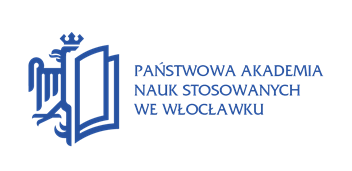 WYDZIAŁ NAUK O ZDROWIUPANS WE WŁOCŁAWKUKIERUNEK PIELĘGNIARSTWOStudia II stopniaDZIENNICZEK PRAKTYCZNYCH UMIEJĘTNOŚCI ZAWODOWYCH……………………………………………..…………………………………IMIĘ I NAZWISKO STUDENTA.…………………………………..NUMER ALBUMUOGÓLNE ZASADY ODBYWANIA ZAJĘĆ PRAKTYCZNYCH I PRAKTYK ZAWODOWYCH PRZEZ STUDENTÓWWYDZIAŁU NAUK O ZDROWIU PANS WE WŁOCŁAWKUStudent Wydziału Nauk o Zdrowiu PANS we Włocławku realizuje zajęcia praktyczne i praktyki zawodowe w oparciu o zapisy Regulaminu praktyk zawodowych, zajęć praktycznych i staży Państwowej Akademii Nauk Stosowanych we Włocławku oraz Ogólne zasady odbywania zajęć praktycznych i praktyk zawodowych przez studentów Wydziału Nauk o Zdrowiu PANS we Włocławku I .    PRAWA  STUDENTAStudent odbywający zajęcia praktyczne i praktyki zawodowe ma prawo do:1. Przejawiania własnej aktywności w zdobywaniu wiedzy i umiejętności.2. Efektywnego współdziałania w organizacji procesu kształcenia.3.Uzyskiwania wyjaśnień i odpowiedzi w przypadku wątpliwości dotyczących treści kształcenia.4. Jawnego wyrażania swoich opinii dotyczących problematyki zajęć praktycznych i praktyk zawodowych.5. Jawnej oceny stanu własnej wiedzy i umiejętności przeprowadzanej na bieżąco i na zakończenie zajęć.6. Możliwości korzystania z komputerów/ dostępu do Internetu / bazy informatycznej zakładu w zakresie wynikającym z realizacji zajęć praktycznych i praktyk zawodowych. 7. Poszanowania własnej godności osobistej.8. Korzystania w czasie zajęć z przerwy na spożycie posiłku.9. Składania skarg i uwag dotyczących organizacji pracy, metod kształcenia oraz pracy kadry w jednostkach, w których odbywa się kształcenie praktyczne. Dotyczy to w szczególności przypadków mobbingu, różnych form dyskryminacji czy molestowania.II.     OBOWIĄZKI  STUDENTA w zakresie organizacji i przebiegu zajęć praktycznych i praktyk zawodowychStudent zobowiązany jest do:1.Zapoznania się z programem praktyki i zajęć praktycznych, zasadami ich realizacji i warunkami zaliczenia.2. Systematycznego uczęszczania na zajęcia zgodnie z harmonogramem praktyk i zajęć praktycznych.3. Zrealizowania programu praktyk i zajęć praktycznych w pełnym wymiarze godzinowym.4.Wyjaśniania i usprawiedliwiania przyczyn nieobecności (w przypadku choroby – zwolnienie lekarskie). W ciągu dwóch dni od zdarzenia student musi powiadomić o tym fakcie zakładowego opiekuna praktyki, uczelnianego koordynatora oraz dział nauczania uczelni (praktyka organizowana przez studenta we własnym zakresie). Student jest zobowiązany do odpracowywania nieobecności na zajęciach praktycznych i praktykach zawodowych w terminie i formie określonej przez uczelnianego koordynatora i zakładowego opiekuna praktyki, jednak nie później niż do końca semestru, w którym zajęcia praktyczne i praktyka zawodowa zostały zaplanowane.5.Wykonywania zadań wynikających z funkcji zawodowych zgodnie z przyjętymi procedurami obowiązującymi w danej placówce.a) W ramach weryfikacji efektów uczenia się na studiach pierwszego stopnia w przebiegu zajęć praktycznych w warunkach symulacji medycznej, student realizuje zadania w ramach każdej z funkcji wynikającej ze współpracy w zespole, które zostają określone w scenariuszach zajęć. Student dokumentuje realizację funkcji w Dzienniczku praktycznych umiejętności zawodowych6. Kształtowania dobrej atmosfery i współpracy w grupie koleżeńskiej i zespole pracowników placówki.7.Wykonywania zadań określonych w programie praktyki i zajęć praktycznych za zgodą opiekuna zakładowego/nauczyciela akademickiego, pod jego kontrolą lub z jego udziałem, ewentualnie z osobami przez niego wyznaczonymi.8.Przestrzegania Karty Praw Pacjenta, tajemnicy zawodowej i postępowania zgodnego z zasadami etyki zawodowej.9.Troski o bezpieczeństwo własne i podopiecznych - przestrzeganie przepisów BHP i regulaminów wewnętrznych placówki. Dbanie o powierzony sprzęt w trakcie odbywania zajęć praktycznych i praktyk zawodowych.10. Prawidłowego umundurowania i estetycznego wyglądu.11.Dysponowania aktualną książeczką zdrowia/zaświadczeniem dla celów sanitarno-epidemiologicznych, ubezpieczeniem OC i NNW oraz złożeniem pisemnego oświadczenia o ich posiadaniu przed otrzymaniem skierowania na praktykę (wzór oświadczenia – załącznik). 12.Zaliczenia umiejętności objętych programem praktyki i zajęć praktycznych w przewidzianym terminie.13. Prowadzenia dokumentacji zajęć praktycznych i praktyk zawodowych, w tym ,,Dzienniczka praktycznych umiejętności zawodowych” (wzór - załącznik)13.Dbania o godność studenta i dobre imię uczelni.14.Przestrzegania zasad i regulaminów obowiązujących w Zakładzie pracy oraz zachowania  w tajemnicy informacji pozyskanych w związku z odbywaniem praktyk zawodowych, których ujawnienie mogłoby narazić Zakład pracy na szkodę, w tym wynikających głównie z Rozporządzenia Parlamentu Europejskiego i Rady (UE) 2016/679  z dnia 27 kwietnia 2016 r. w sprawie ochrony osób fizycznych w związku z przetwarzaniem danych osobowych i w sprawie swobodnego przepływu takich danych oraz uchylenia dyrektywy 95/46/WE oraz ustawy z dnia 16 kwietnia 1993 r.o zwalczaniu nieuczciwej konkurencji (t.j. Dz.U z 2018 r., poz. 419 ze zm.), 15.Student odbywający praktyki zawodowe ponosi odpowiedzialność za wyrządzone z jego winy szkody materialne, powstałe na terenie Zakładu pracy w trakcie odbywania praktyk zawodowych. 16. Przestrzegania procedury realizacji praktyk tzn.:16.1.Praktyka organizowana przez uczelnię w zakładzie, z którym uczelnia zawarła porozumienie w tym zakresie (z odpłatnością dla zakładowego opiekuna praktyk)- realizacja praktyki w myśl założeń zawartych w Regulaminie praktyk zawodowych, zajęć praktycznych i staży Państwowej Akademii Nauk Stosowanych we Włocławku- po zakończeniu praktyki złożenie do uczelnianego koordynatora nie później niż 1 tydzień przed zakończeniem semestru dokumentacji potwierdzającej odbycie praktyki, określonej w rozdziale III Ogólne zasady odbywania zajęć praktycznych i praktyk zawodowych przez studentów Wydziału Nauk o Zdrowiu PANS we Włocławku - Obowiązki studenta w zakresie zaliczenia zajęć praktycznych i praktyk zawodowych.16.2.Praktyka organizowana we własnym zakresie przez studenta w zakładzie, z którym uczelnia zawarła porozumienie w tym zakresie (bez pokrycia przez uczelnię kosztów wiązanych z organizacją praktyki)-zgłoszenie uczelnianemu koordynatorowi miejsca realizacji praktyk, który dokonuje weryfikacji placówki pod kątem spełniania kryteriów w zakresie prowadzenia kształcenia praktycznego i realizacji przewidzianych w programie efektów uczenia się (wzór - Kryteria wyboru placówek do kształcenia praktycznego studentów)- zgłoszenie się do dyrekcji wybranego zakładu, -uzyskanie zgody na realizację bezpłatnej praktyki (bezpłatnej zarówno dla pracodawcy i zakładowego opiekuna) -dostarczenie do działu nauczania uczelni wypełnionych przez dyrekcję zakładu i potencjalnego opiekuna zakładowego druków ,,Oświadczenia pracodawcy o przyjęciu na praktykę zawodową” (wzór – załącznik) oraz ,,Kryteria stanowiące podstawę do prowadzenia kształcenia praktycznego przez zakładowych opiekunów zajęć praktycznych/praktyk zawodowych dla kierunku pielęgniarstwo” (wzór załącznik)-odebranie z działu nauczania uczelni imiennego skierowania na praktykę oraz 2 egzemplarzy porozumienia z zakładem pracy- pobranie od uczelnianego koordynatora sylabusa przedmiotu realizowanej praktyki-przedstawienie dyrekcji zakładu: imiennego skierowania na praktykę oraz do podpisu 2 egzemplarzy porozumienia z zakładem pracy (zawarcie porozumienia z zakładem powinno nastąpić nie później niż 4 tygodnie przed rozpoczęciem praktyki) -przedstawienie zakładowemu opiekunowi praktyk sylabusa przedmiotu realizowanej praktyki i dokumentacji niezbędnej do potwierdzenia i zaliczenia praktyki (,,Dzienniczek praktycznych umiejętności zawodowych” ,,Karty ewidencji zajęć dydaktycznych”)-odbycie praktyk zgodnie z ustalonym z zakładem harmonogramem i założonymi efektami uczenia się przedstawionymi w sylabusie w myśl założeń zawartych w Regulaminie praktyk zawodowych, zajęć praktycznych i staży Państwowej Akademii Nauk stosowanych we Włocławku;- po zakończeniu praktyki złożenie do uczelnianego koordynatora nie później niż 1 tydzień przed zakończeniem semestru dokumentacji potwierdzającej odbycie praktyki, określonej w rozdziale III Ogólne zasady odbywania zajęć praktycznych i praktyk zawodowych przez studentów Wydziału Nauk o Zdrowiu PANS we Włocławku - Obowiązki studenta w zakresie zaliczenia zajęć praktycznych i praktyk zawodowych.III. OBOWIĄZKI  STUDENTA w zakresie zaliczenia zajęć praktycznych i praktyk zawodowych 1. Praktyki zawodowe (śródroczne i wakacyjne) i zajęcia praktyczne stanowią integralną część procesu dydaktycznego i podlegają obowiązkowi odbycia oraz zaliczenia zgodnie z założeniami Regulaminu praktyk zawodowych, zajęć praktycznych i staży Państwowej Akademii Nauk Stosowanych we Włocławku.2. Program praktyk i zajęć praktycznych oraz sposób i formę ich zaliczenia zatwierdza Dziekan Wydziału.3. Praktyki zawodowe i zajęcia praktyczne wpisuje się do karty osiągnięć okresowych studenta, karty ewidencji zajęć dydaktycznych, protokołów wraz z innymi zajęciami dydaktycznymi określonymi programem studiów według ustalonego wzoru.4. Studentowi, który z uzasadnionych przyczyn nie odbył zajęć praktycznych lub praktyki bądź ich części w wyznaczonym terminie, Dziekan Wydziału może zezwolić na jej odbycie w innym okresie w oparciu o pisemny wniosek studenta, opatrzony pozytywną opinią uczelnianego koordynatora zajęć praktycznych i praktyk zawodowych.5. Na ocenę końcową zajęć praktycznych i praktyk zawodowych składa się ocena poziomu wiedzy, umiejętności praktycznych oraz kompetencji społecznych osiągniętych w ramach przewidzianych efektów uczenia się dla zajęć praktycznych i praktyk zawodowych.6. Warunkami zaliczenia zajęć praktycznych i praktyk są:a) odbycie zajęć praktycznych i praktyk zgodnie z harmonogramem, w pełnym wymiarze godzinowym, w ustalonym terminie i w wyznaczonej placówceb) w przypadku zajęć praktycznych złożenie nauczycielowi prowadzącemu zajęcia dokumentacji i prac zaliczeniowych (zgodnie z założeniami przedstawionymi w sylabusie przedmiotu) oraz uzyskanie zaliczeń i uzupełnienie Dzienniczka praktycznych umiejętności zawodowychb) w przypadku praktyk złożenie do uczelnianego koordynatora praktyk dokumentacji potwierdzającej odbycie praktyki, nie później niż 1 tydzień przed zakończeniem semestru tj:  -wypełnionego Dzienniczka praktycznych umiejętności zawodowych-dowodu realizacji praktyki w postaci pracy przygotowanej przez studenta w oparciu o sylabus przedmiotu i wytyczne wskazane przez uczelnianego koordynatora (praca pisemna lub przygotowana na płycie CD)- karty ewidencji zajęć dydaktycznych (wg wzoru z załącznika)- 1 egzemplarza porozumienia dotyczącego realizacji praktyk podpisanego przez Rektora i Dyrekcję placówki (dotyczy: realizacji praktyk poza miejscem wskazanym przez uczelnię)- wypełnionego załącznika ,,Opinia o praktyce zawodowej odbytej przez studenta/słuchacza Państwowej Akademii Nauk Stosowanych we Włocławku (wzór -załącznik)8. Po spełnieniu wszystkich kryteriów ustalonych regulaminem student otrzymuje wpis zaliczenia praktyki i zajęć praktycznych w karcie indywidualnych osiągnięć studenta, protokole. Praktyka podlega zaliczeniu bez oceny a zajęcia praktyczne- zaliczeniu z oceną.9. Wpisu potwierdzającego realizację praktyki dokonuje zakładowy opiekun praktyki. Z kolei ostatecznego zaliczenia praktyki (w oparciu o przedłożoną dokumentację) dokonuje uczelniany koordynator, a zaliczenia zajęć praktycznych - nauczyciel prowadzący zajęcia; wszystkie wpisy zatwierdza Dziekan Wydziału.10. Uczelnia nie pokrywa kosztów wyżywienia, zakwaterowania i przejazdu do miejsc zajęć praktycznych i praktyk, i z powrotem.11. Studentka ciężarna jest zobowiązana do poinformowania o tym fakcie nauczyciela akademickiego przed rozpoczęciem planowych zajęć praktycznych, a w przypadku praktyki zawodowej opiekuna/mentora praktyk zawodowych oraz przedstawienia aktualnego zaświadczenia od lekarza specjalisty stwierdzającego możliwości odbywania zajęć praktycznych i praktyki zawodowej.12. Studentka ciężarna jest ponadto zobowiązana do przedłożenia pisemnej deklaracji o osobistym ponoszeniu odpowiedzialności za decyzję odbywania/kontynuowania planowych zajęć praktycznych i praktyki zawodowej.13. Studentka karmiąca piersią po dostarczeniu odpowiedniego zaświadczenia lekarskiego może ubiegać się o przerwę w zajęciach praktycznych i w praktyce zawodowej zgodnie z art.187 §1 Kodeksu Pracy. Jeżeli zajęcia praktyczne lub praktyka zawodowa trwają w danym dniu dłużej niż 6 godzin zegarowych studentka karmiąca dziecko piersią ma prawo do dwóch półgodzinnych przerw w zajęciach praktycznych/ praktyce zawodowej wliczanych do czasu zajęć praktycznych i praktyk zawodowych. Przerwy na karmienie mogą być udzielane łącznie. Jeżeli czas zajęć praktycznych/ praktyk zawodowych jest krótszy niż 4 godziny zegarowe przerwy na karmienie nie przysługują. Jeżeli czas zajęć praktycznych/ praktyk zawodowych w ciągu jednego dnia nie przekracza 6 godzin zegarowych wówczas przysługuje jedna przerwa na karmienie.IV. ORGANIZACJA ZAJĘĆ PRAKTYCZNYCH/PRAKTYK ZAWODOWYCH1. Do podstawowych obowiązków koordynatora przedmiotu należy nadzór merytoryczny nad przebiegiem zajęć praktycznych i praktyk zawodowych praktyk danego przedmiotu2. Do podstawowych obowiązków opiekuna zajęć należy:Bezpośrednia opieka nad studentem na danym stanowisku pracySzkolenie stanowiskowe w danej jednostcedokumentuje przebieg procesu kształcenia (Dziennik praktycznych umiejętności zawodowych oraz Opinia o praktyce zawodowej odbytej przez uczestnika)3. Dokumenty dotyczące jakości kształcenia praktycznego wynikają z Instytutowej Komisji Zarządzania Jakością Załączniki:Skierowanie - Oświadczenie pracodawcyKryteria stanowiące podstawę do prowadzenia kształcenia praktycznego przez zakładowych opiekunów zajęć praktycznych i praktyk zawodowych. Kryteria wyboru placówek do kształcenia praktycznego studentówOpinia o praktyce zawodowej odbytej przez studenta Państwowej Akademii Nauk Stosowanych we Włocławku Oświadczenie studenta dotyczące posiadania OC, NNW, aktualnej książeczki do celów sanitarno-epidemiologicznychArkusz hospitacjiKarta ewidencji zajęć dydaktycznych7a. Karta ewidencji zajęć dydaktycznych i funkcji realizowanych przez studentów w ramach scenariuszy symulacji medycznejKarta przebiegu pracy zawodowej studenta kierunku pielęgniarstwo studia pomostoweKarta zwolnienia studenta z zajęć praktycznych i praktyk zawodowych w oparciu o doświadczenie zawodoweOświadczam, że zapoznałam/em się z Regulaminu praktyk zawodowych, zajęć praktycznych i staży Państwowej Akademii Nauk Stosowanych we Włocławku oraz Ogólnymi zasadami odbywania zajęć praktycznych i praktyk zawodowych przez studentów Wydziału Nauk o Zdrowiu PANS we Włocławku…………………………………………..                                                       ……………………………………………………..                                                                                                                Miejscowość, data                                                                                                                                                   czytelny podpis studentaKryteria oceny/samooceny postawy studenta podczas ćwiczeń, zajęć praktycznych, praktyk zawodowych i egzaminu z przygotowania zawodowego – cz. praktycznaSKALA OCEN WG ZDOBYTEJ PUNKTACJI:poniżej 14 pkt. –niedostateczny 14-16 pkt. –dostateczny  17-18 pkt. –dostateczny plus 19-20 pkt. - dobry  21-22 pkt. –dobry plus 23-24 pkt. - bardzo dobry ARKUSZ OCENY/SAMOOCENY POSTAWY STUDENTAna ćwiczeniach, zajęciach praktycznych, praktykach zawodowych i egzaminie z przygotowania zawodowego – cz. praktycznaSKALA PUNKTÓW MOŻLIWYCH DO UZYSKANIA:0 pkt- postawa negatywna 1 pkt- postawa wymagająca ukierunkowania 2 pkt- postawa pożądana PUNKTACJA:Kryteria do oceny/samooceny zabiegów pielęgniarskich Punktacja do zabiegów aseptycznych:Punktacja do zabiegów nieaseptycznych:Kryteria oceny wykonania zadania praktycznego – na podstawie obserwacjiSKALA PUNKTÓW MOŻLIWYCH DO UZYSKANIA:0 pkt.- nie potrafi1 pkt.- z pomocą 2 pkt- samodzielnieSKALA OCEN WG ZDOBYTEJ PUNKTACJI:poniżej 47 pkt –niedostateczny 47-49 pkt –dostateczny 50-52 pkt –dostateczny plus 52-54 pkt –dobry  55-57 pkt –dobry plus 58-60 pkt - bardzo dobryKryteria oceny studenta przez pacjenta podczas zajęć praktycznych praktyk zawodowych i egzaminu z przygotowania zawodowego – część praktycznaLEGENDA:0 pkt – nie spełnił kryteriów1 pkt. - spełnił częściowo kryteria2 pkt – spełnił kryteriaSKALA OCEN WG ZDOBYTEJ PUNKTACJI:11 pkt i poniżej –niedostateczny12 pkt –dostateczny13-14 pkt –dostateczny plus15-16 pkt –dobry 17-18 pkt –dobry plus19-20 pkt - bardzo dobry Europejski System Ocen:Przebieg praktykPrzebieg praktykPrzebieg praktykPrzebieg praktykPrzebieg praktyk …………………………………………………………………………………………………..Nazwa zakładu /pieczęćPrzedmiot: Nowe kompetencje w pielęgniarstwie IIIlość godzin:20                  Rok studiów: I              Semestr: ICzas trwania praktyki: od ………………………………     do …..………...………………….…………………………………..						                  Podpis i pieczęć zakładowego opiekuna praktyk………………………………………………………………………………………………..Nazwa zakładu /pieczęćPrzedmiot: Nowe kompetencje w pielęgniarstwie IIIlość godzin: 20                 Rok studiów: I               Semestr: ICzas trwania praktyki: od ………………………………     do …..………...………………….………………………….						                  Podpis i pieczęć zakładowego opiekuna praktykWYKAZ UMIEJĘTNOŚCI DO ZALICZENIAPrzedmiot: Nowe kompetencje w pielęgniarstwie Ilość godzin: 20                 Rok studiów: I               Semestr: I.....................................................                                           …................................................Pieczęć zakładu                                                                                Podpis zakładowego opiekuna praktykOSIĄGNIĘTE EFEKTY UCZENIA SIĘPrzedmiot: Nowe kompetencje w pielęgniarstwie Ilość godzin: 20                 Rok studiów: I Semestr: I.....................................................                                           …................................................Pieczęć zakładu                                                                                Podpis zakładowego opiekuna praktykINDYWIDUALNA KARTA OCENY STUDENTAStudent ……………………...……………………………………………………………….Przedmiot: Nowe kompetencje w pielęgniarstwie Ilość godzin: 20                 Rok studiów: I               Semestr: ITermin odbywania praktyki: od …..………………….…… do ……..…..……..………………Ocena końcowa: ………………………………        Data: ………..…………………………                                     …………………….…….………….                                   ……..…….………………………..Pieczęć zakładu			                                                             Podpis zakładowego opiekuna praktyk………………………………………………………………………………………………..Nazwa zakładu /pieczęćPrzedmiot: Opieka pielęgniarska w neurochirurgiiIlość godzin: 20Rok studiów: I Semestr: ICzas trwania praktyki: od ………………………………     do …..………...………………….   ……………………………………………….						                  Podpis i pieczęć zakładowego opiekuna praktyk………………………………………………………………………………………………..Nazwa zakładu /pieczęćPrzedmiot: Opieka pielęgniarska w neurochirurgiiIlość godzin:20 Rok studiów: I Semestr: ICzas trwania praktyki: od ………………………………     do …..………...………………….   ………………………………………………….						                  Podpis i pieczęć zakładowego opiekuna praktykWYKAZ UMIEJĘTNOŚCI DO ZALICZENIAPrzedmiot: Opieka pielęgniarska w neurochirurgiiIlość godzin: 20              Rok studiów: I             Semestr: I.....................................................                                               ...................................................Pieczęć zakładu                                                                              Podpis zakładowego opiekuna praktykOSIĄGNIĘTE EFEKTY UCZENIA SIĘPrzedmiot: Opieka pielęgniarska w neurochirurgiiIlość godzin: 20             Rok studiów: I             Semestr: I....................................................                                            …..................................................                 Pieczęć zakładu                                                                            Podpis zakładowego opiekuna praktykINDYWIDUALNA KARTA OCENY STUDENTAStudent ……………………...…………………………………………………………………..Przedmiot: Opieka pielęgniarska w neurochirurgii Ilość godzin: 20 Rok studiów: I  Semestr: ITermin odbywania praktyki: od …..………………….…… do ……..…..……..………………Ocena końcowa:  ………………………………        Data:   ………..…………………………                                     …………………….…….………….                                   ……..…….………………………..Pieczęć zakładu 			                                                           Podpis zakładowego opiekuna praktyk………………………………………………………………………………………………..Nazwa zakładu / pieczęćPrzedmiot: Opieka onkologicznaIlość godzin: 40Rok studiów: I  Semestr: IICzas trwania praktyki: od ………………………………     do …..………...………………….   ……………………………………………….						                  Podpis i pieczęć zakładowego opiekuna praktyk………………………………………………………………………………………………..Nazwa zakładu /pieczęćPrzedmiot: Opieka onkologicznaIlość godzin: 40Rok studiów: I  Semestr: IICzas trwania praktyki: od ………………………………     do …..………...………………….………………………………………………….						                  Podpis i pieczęć zakładowego opiekuna praktykWYKAZ UMIEJĘTNOŚCI DO ZALICZENIAPrzedmiot: Opieka onkologicznaIlość godzin: 40Rok studiów: I Semestr: II.....................................................                                               ...................................................Pieczęć zakładu                                                                               Podpis zakładowego opiekuna praktykOSIĄGNIĘTE EFEKTY UCZENIA SIĘPrzedmiot: Opieka onkologicznaIlość godzin: 40Rok studiów: I  Semestr: II....................................................                                            …..................................................                 Pieczęć zakładu                                                                                             Podpis zakładowego opiekuna praktykINDYWIDUALNA KARTA OCENY STUDENTAStudent ……………………...…………………………………………………………………..Przedmiot: Opieka onkologicznaIlość godzin: 40 Rok studiów: I  Semestr: IITermin odbywania praktyki: od…..………………….…… do……..…..……..………………Ocena końcowa:  ………………………………        Data:   ………..…………………………                                     …………………….…….………….                                   ……..…….………………………..Pieczęć zakładu 			                                                            Podpis zakładowego opiekuna praktyk………………………………………………………………………………………………..Nazwa placówki / pieczęćPrzedmiot: Podstawowa opieka zdrowotna (gabinet pielęgniarki podstawowej opieki zdrowotnej i gabinet lekarza podstawowej opieki zdrowotnej)Ilość godzin:20 Rok studiów: I   Semestr: IICzas trwania praktyki: od ……………….……..………	 do ...………………………..…….………………………………………………….						                Podpis i pieczęć zakładowego opiekuna praktyk………………………………………………………………………………………………..Nazwa placówki /pieczęćPrzedmiot: Podstawowa opieka zdrowotna (gabinet pielęgniarki podstawowej opieki zdrowotnej i gabinet lekarza podstawowej opieki zdrowotnej)Ilość godzin:20 Rok studiów: I   Semestr: IICzas trwania praktyki: od ………………………………     do …..………...………………….………………………………………………….						                  Podpis i pieczęć zakładowego opiekuna praktykWYKAZ UMIEJĘTNOŚCI DO ZALICZENIAPrzedmiot: Podstawowa opieka zdrowotna (gabinet pielęgniarki podstawowej opieki zdrowotnej i gabinet lekarza podstawowej opieki zdrowotnej) IIlość godzin:20 Rok studiów: I   Semestr: II.....................................................                                            ……..............................................Pieczęć placówki                                                                                          Podpis zakładowego opiekuna praktykOSIĄGNIĘTE EFEKTY UCZENIA SIĘ Przedmiot: Podstawowa opieka zdrowotna (gabinet pielęgniarki podstawowej opieki zdrowotnej i gabinet lekarza podstawowej opieki zdrowotnej)Ilość godzin:20 Rok studiów: I   Semestr: II.....................................................                                            ……..............................................Pieczęć placówki                                                                                           Podpis zakładowego opiekuna praktykINDYWIDUALNA KARTA OCENY STUDENTAStudent ……………………...…………………………………………………………………..Przedmiot: Podstawowa opieka zdrowotna (gabinet pielęgniarki podstawowej opieki zdrowotnej i gabinet lekarza podstawowej opieki zdrowotnej)Ilość godzin:20 Rok studiów: I   Semestr: IITermin odbywania praktyki: od …..………………….…… do ……..…..……..………………Ocena końcowa:  ………………………………        Data:   ………..…………………………                                     …………………….…….………….                                   ……..…….………………………..Pieczęć placówki 			                                              Podpis zakładowego opiekuna praktyk………………………………………………………………………………………………..Nazwa zakładu / pieczęćPrzedmiot: Edukacja w wybranych chorobach przewlekłychIlość godzin:40               Rok studiów: II                 Semestr: IIICzas trwania praktyki: od ………………………………     do …..………...………………….……………………………………………….						                  Podpis i pieczęć zakładowego opiekuna praktyk………………………………………………………………………………………………..Nazwa zakładu / pieczęćPrzedmiot: Edukacja w wybranych chorobach przewlekłych IIlość godzin:40               Rok studiów: II                 Semestr: IIICzas trwania praktyki: od ………………………………     do …..………...………………….………………………………………………….						                  Podpis i pieczęć zakładowego opiekuna praktykWYKAZ UMIEJĘTNOŚCI DO ZALICZENIAPrzedmiot: Edukacja w wybranych chorobach przewlekłychIlość godzin:40               Rok studiów: II                 Semestr: III.....................................................                                               ...................................................Pieczęć zakładu                                                                                            Podpis zakładowego opiekuna praktykOSIĄGNIĘTE EFEKTY UCZENIA SIĘPrzedmiot: Edukacja w wybranych chorobach przewlekłychIlość godzin:40               Rok studiów: II                 Semestr: III.....................................................                                               ...................................................Pieczęć zakładu                                                                               Podpis zakładowego opiekuna praktykINDYWIDUALNA KARTA OCENY STUDENTAStudent ……………………...…………………………………………………………………..Przedmiot: Edukacja w wybranych chorobach przewlekłychIlość godzin:40               Rok studiów:  II                 Semestr:  IIITermin odbywania praktyki: od …..………………….…… do ……..…..……..………………Ocena końcowa:  ………………………………        Data:   ………..…………………………                                     …………………….…….………….                                   ……..…….………………………..Pieczęć zakładu 			                                                      Podpis zakładowego opiekuna praktyk………………………………………………………………………………………………..Nazwa zakładu /pieczęćPrzedmiot: Pracownia endoskopowaIlość godzin: 40      Rok studiów: II          Semestr: IIICzas trwania praktyki: od ………………………………     do …..………...………………….…………………………………….						                  Podpis i pieczęć zakładowego opiekuna praktyk………………………………………………………………………………………………..Nazwa zakładu / pieczęćPrzedmiot: Pracownia endoskopowaIlość godzin: 40      Rok studiów: II          Semestr: IIICzas trwania praktyki: od ………………………………     do …..………...………………….………………………………………………….						                  Podpis i pieczęć zakładowego opiekuna praktykWYKAZ UMIEJĘTNOŚCI DO ZALICZENIAPrzedmiot: Pracownia endoskopowa IIlość godzin: 40      Rok studiów: II          Semestr: III.....................................................                                               ..............................................Pieczęć zakładu                                                                                  Podpis zakładowego opiekuna praktykOSIĄGNIĘTE EFEKTY UCZENIA SIĘ Przedmiot: Pracownia endoskopowaIlość godzin: 40      Rok studiów: II          Semestr: III.....................................................                                               .................................................Pieczęć zakładu                                                                                   Podpis zakładowego opiekuna praktykINDYWIDUALNA KARTA OCENY STUDENTAStudent ……………………...…………………………………………………………………..Przedmiot: Pracownia endoskopowaIlość godzin: 40      Rok studiów: II          Semestr: IIITermin odbywania praktyki: od …..………………….…… do ……..…..……..………………Ocena końcowa:  ………………………………        Data:   ………..…………………………                                     …………………….…….………….                                   ……..…….………………………..Pieczęć  zakładu			                                                              Podpis zakładowego opiekuna praktyk………………………………………………………………………………………………..Nazwa zakładu /pieczęćPrzedmiot: Wentylacja mechaniczna długoterminowa w opiece stacjonarnej i domowej(oddział intensywnej terapii, oddział chorób płuc i poradnia leczenia domowego tlenem)Ilość godzin: 40      Rok studiów: II          Semestr: IVCzas trwania praktyki: od ………………………………     do …..………...………………….……………………………………………….						                  Podpis i pieczęć zakładowego opiekuna praktyk………………………………………………………………………………………………..Nazwa zakładu / pieczęćPrzedmiot: Wentylacja mechaniczna długoterminowa w opiece stacjonarnej i domowej(oddział intensywnej terapii, oddział chorób płuc i poradnia leczenia domowego tlenem)Ilość godzin: 40      Rok studiów: II          Semestr: IVCzas trwania praktyki: od ………………………………     do …..………...………………….			                                     ………………………………………………….						                  Podpis i pieczęć zakładowego opiekuna praktykWYKAZ UMIEJĘTNOŚCI DO ZALICZENIAPrzedmiot: Wentylacja mechaniczna długoterminowa w opiece stacjonarnej i domowej(oddział intensywnej terapii, oddział chorób płuc i poradnia leczenia domowego tlenem)Ilość godzin: 40      Rok studiów: II          Semestr: IV.....................................................                                               ..............................................Pieczęć zakładu                                                                                           Podpis zakładowego opiekuna praktyk OSIĄGNIĘTE EFEKTY UCZENIA SIĘPrzedmiot: Wentylacja mechaniczna długoterminowa w opiece stacjonarnej i domowej(oddział intensywnej terapii, oddział chorób płuc i poradnia leczenia domowego tlenem)Ilość godzin: 40      Rok studiów: II          Semestr: IV.....................................................                                               .................................................Pieczęć zakładu                                                                                             Podpis zakładowego opiekuna praktykINDYWIDUALNA KARTA OCENY STUDENTAStudent ……………………...…………………………………………………………………..Przedmiot: Wentylacja mechaniczna długoterminowa w opiece stacjonarnej i domowej(oddział intensywnej terapii, oddział chorób płuc i poradnia leczenia domowego tlenem)Ilość godzin: 40      Rok studiów: II          Semestr: IVTermin odbywania praktyki: od …..………………….…… do ……..…..……..………………Ocena końcowa:  ………………………………        Data:   ………..…………………………                                     …………………….…….………….                                   ……..…….………………………..Pieczęć  zakładu			                                                             Podpis zakładowego opiekuna praktyk………………………………………………………………………………………………..Nazwa zakładu /pieczęćPrzedmiot: Zarządzanie w pielęgniarstwieIlość godzin:20               Rok studiów: II          Semestr: IVCzas trwania praktyki: od ………………………………     do …..………...………………….………………………………………………….						                  Podpis i pieczęć zakładowego opiekuna praktyk………………………………………………………………………………………………..Nazwa zakładu /pieczęćPrzedmiot: Zarządzanie w pielęgniarstwieIlość godzin:20               Rok studiów: II          Semestr: IVCzas trwania praktyki: od ………………………………     do …..………...………………….………………………………………………….						                  Podpis i pieczęć zakładowego opiekuna praktykWYKAZ UMIEJĘTNOŚCI DO ZALICZENIAPrzedmiot: Zarządzanie w pielęgniarstwieIlość godzin:20               Rok studiów: II          Semestr: IV.....................................................                                           ……...............................................Pieczęć zakładu                                                                                            Podpis zakładowego opiekuna praktykOSIĄGNIĘTE EFEKTY UCZENIA SIĘ Przedmiot: Zarządzanie w pielęgniarstwie IIlość godzin:20               Rok studiów: II          Semestr: IV.....................................................                                            ……..............................................Pieczęć zakładu                                                                                            Podpis zakładowego opiekuna praktykINDYWIDUALNA KARTA OCENY STUDENTAStudent ……………………...…………………………………………………………………..Przedmiot: Zarządzanie w pielęgniarstwieIlość godzin:20               Rok studiów: II          Semestr: IVTermin odbywania praktyki: od …..………………….…… do ……..…..……..………………Ocena końcowa:  ………………………………        Data:   ………..…………………………                                     …………………….…….………….                                   ……..…….………………………..Pieczęć zakładu 			                                                         Podpis zakładowego opiekuna praktykPRAKTYKI ZAWODOWE REALIZOWANE ZA GRANICĄMiejsce odbywania praktyki zawodowej: …………………………………………………………………………………………………………………………………………………………………………………………………………………………………………………………………………………………………………………………………………………………………………………………………………………………………………………………………………………………………………………………………………………………………Zakres praktyki zawodowej: …………………………………………………………………..……………………………………………………………………………………………………………………………………………………………………………………………………………………………………………………………………………………………………………………………………………………………………………………………………………………………………………………………………………………………………………Termin realizacji praktyki zawodowej:...……………………….…………………………….Liczba godzin zrealizowanych:...……………………….……………………………………..Uwagi dotyczące przebiegu praktyki zawodowej, osiągnięć i postawy studenta:……………………………………………………………………………………………………………………………………………………………………………………………………………………………………………………………………………………………………………………………………………………………………………………………………………………………………………………………………………………………………………Data……………………………………………………………………………………………Podpis opiekuna praktyki / Koordynatora kształcenia                         ……………………………………………………………………UWAGI STUDENTA O PRZEBIEGU KSZTAŁCENIA PRAKTYCZNEGO…………………………………………………………………………………………………………………………………………………………………………………………………………………………………………………………………………………………………………………………………………………………………………………………………………………………………………………………………………………………………………………………………………………………………………………………………………………………………………………………………………………………………………………………………………………………………………………………………………………………………………………………………………………………………………………………………………………………………………………………………………………………………………………………………………………………………………………………………………………………………………………………………………………………………………………………………………………………………………………………………………………………………………………………………………………………………………………………………………………………………………………………………………………………………………………………………………………………………………………………………………………………………………………………………………………………………………………………………………………………………………………………………………………………………………………………………………………LPKRYTERIUMLICZBA PUNKTÓWLICZBA PUNKTÓWLPKRYTERIUMNAUCZYCIELSTUDENT1POSTAWA W STOSUNKU DO PACJENTA0-60-62POSTAWA WOBEC ZAWODU I NAUKI0-60-63 POSTAWA WOBEC ZESPOŁU TERAPEUTYCZNEGO0-60-64 POSTAWA STUDENTA WOBEC REGULAMINU0-60-6RAZEM:RAZEM:0-240-24LPKRYTERIAOCENA NAUCZYCIELASAMOOCENASTUDENTA1POSTAWA W STOSUNKU DO PACJENTAudzielanie pacjentowi troskliwej opieki zgodnej z obowiązującymi standardamiokazanie pacjentowi życzliwości, wyrozumiałości, cierpliwości respektowanie praw pacjenta do intymności i godności osobistej podczas udzielania świadczeń pielęgnacyjnych 0-20-20-20-20-20-22POSTAWA WOBEC ZAWODU I NAUKIciągłe podnoszenie kwalifikacji zawodowych wdrażanie zasad etyki zawodowej zaangażowanie w pracy pielęgniarskiej, identyfikacja z zawodem 0-20-20-20-20-20-23 POSTAWA WOBEC ZESPOŁU TERAPEUTYCZNEGOwspółpraca z zespołem terapeutycznym dbanie o dobrą atmosferę i integrację z zespołem terapeutycznym okazywanie życzliwości wobec personelu medycznego oraz koleżanek/kolegów 0-20-20-20-20-20-24 POSTAWA STUDENTA WOBEC REGULAMINUpunktualność, obecność na zajęciachprzestrzeganie zarządzeń uczelni, regulaminów wewnętrznych placówek szkolenia praktycznego prawidłowe umundurowanie, estetyczny wygląd.0-20-20-20-20-20-2OGÓŁEM UZYSKANYCH PUNKTÓW:  OGÓŁEM UZYSKANYCH PUNKTÓW:  0-240-24PUNKTYOCENA22-24Bardzo dobry20-21Dobry plus18-19Dobry16-17Dostateczny plus14-15Dostateczny13 i poniżejNiedostatecznyKRYTERIAUZYSKANE WYNIKIPUNKTACJAPUNKTACJAKRYTERIAUZYSKANE WYNIKINauczycielStudent1. Znajomość celu i istoty zabiegusamodzielne i pełne określenie celów i wyjaśnienie istoty zabiegu-nieprecyzyjne określenie celów istoty zabieguokreślenie celów i istoty zabiegu po naprowadzeniubrak znajomości celów i istoty zabiegu pomimo naprowadzenia321032102. Przygotowanie pacjentaprzygotowanie samodzielne i pełne (fizyczne i psychiczne) w sytuacjach typowych i trudnychprzygotowanie samodzielne i pełne w sytuacjach typowychprzygotowanie po ukierunkowaniuprzygotowanie pod kontrolą321032103. Przygotowanie zestawusamodzielne i pełnepo ukierunkowaniuprzy częściowej pomocypod stałą kontrolą321032104. Przestrzeganie zasadsamodzielne i pełne przestrzeganie w sytuacjach typowych i trudnychsamodzielne i pełne przestrzeganie w sytuacjach typowychprzestrzeganie po ukierunkowaniunieprzestrzeganie zasad mimo ukierunkowania321032105. Przestrzeganie zasad aseptykisamodzielne i pełne przestrzeganie, prawidłowa reakcja na błędy aseptyczneprzestrzeganie po ukierunkowaniu, prawidłowa reakcja na błędy aseptycznereagowanie na błędy po zwróceniu uwagibrak znajomości zasad postępowania aseptycznego pomimo ukierunkowania321032106. Technika wykonaniawykonanie samodzielne, dokładne i sprawne w sytuacjach typowych i trudnychwykonanie samodzielne, dokładne i sprawne w sytuacjach typowychwykonanie po ukierunkowaniuwykonanie pod stałą kontrolą321032107. Zapobieganie niebezpieczeństwom związanym z zabiegiemsamodzielne zapobieganie, szybka reakcja na symptomy powikłańsamodzielne zapobieganie głównym powikłaniomzapobieganie po ukierunkowaniubrak reakcji pomimo ukierunkowania321032108. Przestrzeganie przepisów bhpprzestrzeganie pełne w sytuacjach typowych i trudnychprzestrzeganie pełne w sytuacjach typowychniewielkie uchybieniaduże uchybienia, lekceważący stosunek do przepisów321032109. Stosunek do pacjentasamodzielne i pełne dbanie o bezpieczeństwo, utrzymanie kontaktu, opiekuńczośćsamodzielne i pełne dbanie o bezpieczeństwo, opiekuńczość, słaba komunikacjamała opiekuńczość, ograniczony kontaktbrak opiekuńczości, znikomy kontakt, brak troski o bezpieczeństwo3210321010. Dokumentowanie zabiegusamodzielne i poprawnepoprawne lecz po przypomnieniupoprawne lecz po ukierunkowaniuudokumentowane pod kontrola lub brak32103210Razem:0-300-30Ocena PunktyBardzo dobry30-26 pkt.Dobry25-21 pkt.Dostateczny20-16 pkt.Niedostateczny15 i mniej punktówOcena PunktyBardzo dobry27-23 pkt.Dobry22-18 pkt.Dostateczny17-14 pkt.Niedostateczny13 i mniej pkt.LPKRYTERIA I NORMY OCENYOCENANAUCZYCIELA OCENA GRUPY STUDENTÓW IKOMUNIKOWANIE SIĘ Z PACJENTEM, RODZINĄ I ZESPOŁEM TERAPEUTYCZNYM Student:dostosował metody i sposoby komunikowania się do możliwości pacjenta i jego rodzinyustalił zakres informacji koniecznych do przekazania współpracownikom oraz pacjentowi i jego rodzinienawiązał i podtrzymywał współpracę w zespole terapeutycznym oraz z pacjentem i jego rodziną 0-20-20-20-20-20-2IIBEZPIECZEŃSTWO PACJENTA ORAZ WŁASNE Student:chronił pacjenta przed zakażeniami stosował w czasie pracy środki ochrony zdrowia pacjenta i własnego udzielił wsparcia emocjonalno-informacyjnego pacjentowi i jego rodzinie 0-20-20-20-20-20-2IIISZYBKOŚC I TRAFNOŚĆ DECYZJI ORAZ ŚWIADOMOŚĆ ICH KONSEKWENCJI Student:podejmował działania adekwatne do sytuacjiprzewidział możliwe skutki podjętych i /lub/ niepodjętych działańwykonał działanie w optymalnym czasie 0-20-20-20-20-20-2IVPOPRAWNOŚC OKREŚLENIA CELU DZIAŁANIA Student;określił cele pielęgnowania adekwatne do stanu pacjenta uzasadnił celowość działań związanych z opieką profesjonalną i samoopieką  określił wskaźniki osiągnięcia celuocenił stopień osiągnięcia celu 0-20-20-20-20-20-20-20-2VSAMODZIELNOŚĆ PRZYGOTOWANIA DO WYKONANIA CZYNNOŚCI PIELĘGNIARSKICH Student:skompletował zestaw przygotował stanowisko pracy 0-20-20-20-2VIDOKŁADNOŚC WYKONANIA ZADANIAW PORÓWNANIU ZE WZOREM:Student:wykonał czynności zawodowe wg przyjętych procedur zachował logiczną kolejność wykonywanych czynnościwykonał zadanie dokładnie uwzględnił stan pacjenta obserwował pacjenta w czasie wykonywania czynności współpracował w czasie wykonywania czynności z zespołem terapeutycznym 0-20-20-20-20-20-20-20-20-20-20-20-2VIISATYSFAKCJA PACJENTA I JEGO RODZINY ZE ŚWIADCZONEJ OPIEKI Student:przygotował pacjenta fizycznie i psychicznie do czynności pielęgniarskich stworzył warunki do współdecydowania pacjenta o czynnościach pielęgnacyjnych zapewnił pacjentowi warunki intymności zapewnił pacjentowi komfort i wygodę po zabiegu 0-20-20-20-20-20-20-20-2VIIIPOPRAWNOŚC DOKUMENTOWANIA ŚWIADCZONEJ OPIEKI:Student: udokumentował własne działaniaskorzystał z dokumentacji prowadzonej przez innych stosował w dokumentacji prawidłową terminologię 0-20-20-20-20-20-2IX REFLEKSJA DOTYCZA WŁASNEGO DZIAŁANIA:Student:oceniał krytycznie podejmowane przez siebie działaniasformułował wnioski do dalszych własnych działań0-20-20-20-2OGÓŁEM UZYSKANYCH PUNKTÓW:OGÓŁEM UZYSKANYCH PUNKTÓW:6060LPKRYTERIALICZBA PUNKTÓW1KOMUNIKOWANIE SIĘ Z PACJENTEM/RODZINĄStudent:dostosował metody i sposoby komunikowania do możliwości pacjenta i jego rodziny;udzielił wsparcia emocjonalnego pacjentowi i jego rodzinie0-20-22POZIOM WYKONYWANYCH CZYNNOŚCI I ZABIEGÓWStudent:przygotowywał pacjenta fizycznie i psychicznie do czynności pielęgnacyjnych i zabiegówstworzył pacjentowi warunki do współdecydowania o czynnościach pielęgnacyjnych i zabiegachzapewnił warunki intymności dbał o zapewnienie komfortu, wygody i bezpieczeństwa pacjenta0-20-20-20-23RESPEKTOWANIE PRAW PACJENTAStudent:-     informował pacjenta o przysługujących mu prawachpomagał w realizacji i respektowaniu przysługujących praw przestrzegał karty praw pacjenta0-20-20-24WIEDZAStudent:przekazywał pacjentowi i jego rodzinie niezbędne informacje dotyczące zasad samoopieki i samopielęgnacji0-2RAZEM:RAZEM:0-20OcenaECTSDefinicja przyjęta w programach UEOcenaECTSDefinicja przyjęta w programach UE5.0 bardzo dobryAwybitne osiągnięcia – wyniki z dopuszczeniem jedynie drugorzędnych błędów4.5 dobry plusBpowyżej średniego standardu – z pewnymi błędami4.0 dobryCgeneralnie solidna praca z zauważalnymi błędami3.5 dostateczny plusDzadowalający, ale ze znaczącymi brakami3.0 dostatecznyEpraca spełnia minimalne kryteria2.0 niedostatecznyFpraca nie spełnia minimalnych kryteriów – punkty będzie można przyznać, gdy student powtórzy całość materiałuLp.Praktyka zawodowa (nazwa przedmiotu)Liczba godzinPotwierdzenie rozpoczęcia praktykiPotwierdzenie rozpoczęcia praktykiZakończenie praktykiZakończenie praktykiZaliczenie praktykiZaliczenie praktykiZaliczenie praktykiZaliczenie praktykiLp.Praktyka zawodowa (nazwa przedmiotu)Liczba godzindataPodpis opiekuna zakładowego praktyk i pieczęć zakładuDataPodpis i pieczęć opiekuna zakładowego praktykzaliczonozaliczonodataPodpisuczelnianegokoordynatora Lp.Praktyka zawodowa (nazwa przedmiotu)Liczba godzindataPodpis opiekuna zakładowego praktyk i pieczęć zakładuDataPodpis i pieczęć opiekuna zakładowego praktykIlość godzinCharakter praktykidataPodpisuczelnianegokoordynatora Lp.Praktyka zawodowa (nazwa przedmiotu)Liczba godzinPotwierdzenie rozpoczęcia praktykiPotwierdzenie rozpoczęcia praktykiZakończenie praktykiZakończenie praktykiZaliczenie praktykiZaliczenie praktykiZaliczenie praktykiZaliczenie praktykiLp.Praktyka zawodowa (nazwa przedmiotu)Liczba godzindataPodpis opiekuna zakładowego praktyk i pieczęć zakładuDataPodpis i pieczęć opiekuna zakładowego praktykzaliczonozaliczonodataPodpisuczelnianegokoordynatoraLp.Praktyka zawodowa (nazwa przedmiotu)Liczba godzindataPodpis opiekuna zakładowego praktyk i pieczęć zakładuDataPodpis i pieczęć opiekuna zakładowego praktykIlość godzinCharakter praktykidataPodpisuczelnianegokoordynatoraLp.Praktyka zawodowa (nazwa przedmiotu)Liczba godzinPotwierdzenie rozpoczęcia praktykiPotwierdzenie rozpoczęcia praktykiZakończenie praktykiZakończenie praktykiZaliczenie praktykiZaliczenie praktykiZaliczenie praktykiZaliczenie praktykiLp.Praktyka zawodowa (nazwa przedmiotu)Liczba godzindataPodpis opiekuna zakładowego praktyk i pieczęć zakładuDataPodpis i pieczęć opiekuna zakładowego praktykzaliczonozaliczonodataPodpisuczelnianegokoordynatoraLp.Praktyka zawodowa (nazwa przedmiotu)Liczba godzindataPodpis opiekuna zakładowego praktyk i pieczęć zakładuDataPodpis i pieczęć opiekuna zakładowego praktykIlość godzinCharakter praktykidataPodpisuczelnianegokoordynatoraLp.Praktyka zawodowa (nazwa przedmiotu)Liczba godzinPotwierdzenie rozpoczęcia praktykiPotwierdzenie rozpoczęcia praktykiZakończenie praktykiZakończenie praktykiZaliczenie praktykiZaliczenie praktykiZaliczenie praktykiZaliczenie praktykiLp.Praktyka zawodowa (nazwa przedmiotu)Liczba godzindataPodpis opiekuna zakładowego praktyk i pieczęć zakładuDataPodpis i pieczęć opiekuna zakładowego praktykzaliczonozaliczonodataPodpisuczelnianegokoordynatoraLp.Praktyka zawodowa (nazwa przedmiotu)Liczba godzindataPodpis opiekuna zakładowego praktyk i pieczęć zakładuDataPodpis i pieczęć opiekuna zakładowego praktykIlość godzinCharakter praktykidataPodpisuczelnianegokoordynatoraLp.Praktyka zawodowa (nazwa przedmiotu)Liczba godzinPotwierdzenie rozpoczęcia praktykiPotwierdzenie rozpoczęcia praktykiZakończenie praktykiZakończenie praktykiZaliczenie praktykiZaliczenie praktykiZaliczenie praktykiZaliczenie praktykiLp.Praktyka zawodowa (nazwa przedmiotu)Liczba godzindataPodpis zakładowego opiekuna praktyk i pieczęć zakładuDataPodpis i pieczęć opiekuna zakładowego praktykzaliczonozaliczonodataPodpisuczelnianegokoordynatoraLp.Praktyka zawodowa (nazwa przedmiotu)Liczba godzindataPodpis zakładowego opiekuna praktyk i pieczęć zakładuDataPodpis i pieczęć opiekuna zakładowego praktykIlość godzinCharakter praktykidataPodpisuczelnianegokoordynatoraKARTA PRAKTYKI ZAWODOWEJDataGodziny pracy            od-doLiczba godzin pracyTematyka zajęćKARTA PRAKTYKI ZAWODOWEJDataGodziny pracy            od-doLiczba godzin pracyTematyka zajęćL.p.Umiejętności zawodoweDataZal/ocenaPodpis1.Kompleksowe badanie podmiotowe i przedmiotowe pacjenta dla celów doboru środków spożywczych specjalnego przeznaczenia żywieniowego                            i wystawiania recept na środki spożywcze specjalnego przeznaczenia żywieniowego niezbędne do kontynuacji leczenia, w ramach realizacji zleceń lekarskich2.Kompleksowe badanie podmiotowe i przedmiotowe pacjenta dla celów wystawiania recept na leki niezbędne do kontynuacji leczenia, w ramach realizacji zleceń lekarskich.3.Kompleksowe badanie podmiotowe i przedmiotowe pacjenta dla celów wystawiania skierowań na określone badania diagnostyczne4.Formułowanie diagnozy pielęgniarskiej dla celów doboru środków spożywczych specjalnego przeznaczenia żywieniowego i wystawiania recept na środki spożywcze specjalnego przeznaczenia żywieniowego niezbędne do kontynuacji leczenia, w ramach realizacji zleceń lekarskich5.Formułowanie diagnozy pielęgniarskiej dla celów wystawiania recept na leki niezbędne do kontynuacji leczenia, w ramach realizacji zleceń lekarskich.6.Formułowanie diagnozy pielęgniarskiej dla celów wystawiania skierowań na określone badania diagnostyczne7.Wystawianie recept na środki spożywcze specjalnego przeznaczenia żywieniowego niezbędne do kontynuacji leczenia, w ramach realizacji zleceń lekarskich8.Wystawianie recept na leki niezbędne do kontynuacji leczenia, w ramach realizacji zleceń lekarskich.9.Wystawianie skierowań na określone badania diagnostyczne w ramach posiadanych uprawnień zawodowych10.Przygotowanie zapisu form recepturowych substancji leczniczych i środków spożywczych specjalnego przeznaczenia żywieniowego zleconych przez lekarza11.Przygotowanie zapisu form recepturowych substancji leczniczych w porozumieniu z lekarzem lub na jego zlecenie.12.Posługiwanie się informatorami farmaceutycznymi                     i bazami danych o produktach leczniczych.13.Prezentowanie kompetencji społecznych określonych w standardzie kształcenia niezbędnych do realizowania roli zawodowej pielęgniarki.Efekty uczenia sięEfekty uczenia sięDataPodpisWiedzaK_EK.W.21zna wpływ procesów chorobowych na metabolizm i eliminację leków;WiedzaK_EK.W.22 zna ważniejsze działania niepożądane leków, w tym wynikające z ich interakcji, oraz zna procedurę zgłaszania działań niepożądanych leków;WiedzaK_EK.W.23 zna zasady wystawiania recept w ramach realizacji zleceń lekarskich;WiedzaK_EK.W.25 zna środki spożywcze specjalnego przeznaczenia żywieniowego;WiedzaK_EK.W.26zna rodzaje badań diagnostycznych i posiada wiedzę w zakresie ich zlecania;UmiejętnościK_EK.U.16 posługuje się informatorami farmaceutycznymi i bazami danych o produktach leczniczych;UmiejętnościK_EK.U.17posiada umiejętności umożliwiające wystawianie recept na leki niezbędne do kontynuacji leczenia, w ramach realizacji zleceń lekarskich;UmiejętnościK_EK.U.18 posiada umiejętność przygotowania zapisu form recepturowych substancji leczniczych i środków spożywczych specjalnego przeznaczenia żywieniowego zleconych przez lekarza.UmiejętnościK_EK.U.19 posiada umiejętność doboru środków spożywczych specjalnego przeznaczenia żywieniowego i umiejętności umożliwiające wystawianie recept na środki spożywcze specjalnego przeznaczenia żywieniowego niezbędne do kontynuacji leczenia, w ramach realizacji zleceń lekarskich, oraz potrafi udzielać informacji o ich stosowaniu.”,UmiejętnościK_EK.U.20 potrafi rozpoznawać wskazania do wykonania określonych badań diagnostycznych i posiada umiejętności umożliwiające wystawianie skierowań na określone badania diagnostyczneUmiejętnościK_EK.U.21 potrafi przygotowywać zapisy form recepturowych substancji leczniczych w porozumieniu z lekarzem lub na jego zlecenie.”,Kompetencje społeczneK_EK.K7 systematycznie poszerza wiedzę i doskonali umiejętności dla zapewnienia wysokiej jakości świadczeń pielęgniarskich;Lp.Przedmiot ocenyUwagiOcena1.Wiadomości2.Umiejętności3.Postawa zawodowaKARTA PRAKTYKIZAWODOWEJDataGodziny pracy            od-doLiczba godzin pracyTematyka zajęćKARTA PRAKTYKI ZAWODOWEJDataGodziny pracy            od-doLiczba godzin pracyTematyka zajęćL.p.Umiejętności zawodoweDataZal/ocenaPodpis1.Kompleksowe badanie podmiotowe                           i przedmiotowe pacjenta dla celów procesu pielęgnowania w neurochirurgii2.Formułowanie diagnozy pielęgniarskiej dla celów procesu pielęgnowania w neurochirurgii3.Planowanie opieki pielęgniarskiej dla celów procesu pielęgnowania w neurochirurgii4.Realizacja i ewaluacja opieki pielęgniarskiej dla celów procesu pielęgnowania w neurochirurgii5.Wdrażanie algorytmów postępowania pielęgniarskiego w neurochirurgii 6.Wdrażanie procedur postępowania pielęgniarskiego w neurochirurgii7.Wdrażanie standardów opieki pielęgniarskiej              w neurochirurgii 8.Planowanie i realizacja edukacji zdrowotnej wobec chorego objętego opieką neurochirurgiczną i jego rodziny 9.Zapobieganie zakażeniom wewnątrzzakładowym i innym zdarzeniom niepożądanym w neurochirurgii10.Prezentowanie kompetencji społecznych określonych w standardzie kształcenia niezbędnych do realizowania roli zawodowej pielęgniarkiEfekty uczenia sięEfekty uczenia sięDataPodpisWiedzaK_EK.W.16 wymienia główne problemy pielęgnacyjne u chorych leczonych w neurochirurgii.WiedzaK_EK.W.17opisuje etapy i fazy procesu pielęgnowania pacjenta w oddziale neurochirurgicznym.WiedzaK_EK.W.18omawia założenia i sposoby opracowywania standardów, procedur i algorytmów postępowania pielęgniarskiego w opiece nad chorym w neurochirurgii.WiedzaK_EK.W.19 wyjaśnia znaczenie edukacji zdrowotnej i promocji zdrowia wobec chorych leczonych w neurochirurgii.WiedzaK_EK.W.20 określa zadania pielęgniarki wobec chorych w różnych stanach klinicznych o podłożu neurochirurgicznym.UmiejętnościK_EK.U.12 rozpoznaje problemy pielęgnacyjne u pacjentów leczonych w neurochirurgii.UmiejętnościK_EK.U.13 planuje interwencje pielęgniarskie i środki realizacji w opiece nad pacjentem w neurochirurgii.UmiejętnościK_EK.U.14 analizuje zadania terapeutyczne, pielęgnacyjne i rehabilitacyjne wobec chorych leczonych w neurochirurgii.UmiejętnościK_EK.U.15 planuje założenia do edukacji zdrowotnej pacjentów i członków ich rodzin w zakresie przygotowania do samoopieki i samopielęgnacji.Kompetencje społeczneK_EK.K.07 systematycznie poszerza wiedzę i doskonali umiejętności dla zapewnienia wysokiej jakości świadczeń pielęgniarskich.Kompetencje społeczneK_EK.K.08 zasięgania opinii ekspertów w przypadku trudności z samodzielnym rozwiązaniem problemu;Kompetencje społeczneK_EK.K09 przygotowany do myślenia i działania w sposób kreatywny i innowacyjny oraz do realizacji obowiązków zawodowych przy wykorzystaniu nowoczesnych technologiiKompetencje społeczneK_EK.K10 rozwiązywania złożonych problemów i wskazywania priorytetów w realizacji zaawansowanych procedur związanych z wykonywaniem zawodu pielęgniarkiKompetencje społeczneK_EK.K11 kompleksowej opieki na pacjentem neurochirurgicznym w sytuacjach ostrych stanów neurologicznych i możliwych powikłań.Kompetencje społeczneK_EK.K12 podjęcia aktywnej roli jako członek zespołu terapeutycznego w zakresie nowoczesnych zabiegów neurochirurgicznychLp.Przedmiot ocenyUwagiOcena1.Wiadomości2.Umiejętności3.Postawa zawodowaKARTA PRAKTYKI ZAWODOWEJDataGodziny pracy            od-doLiczba godzin pracyTematyka zajęćKARTA PRAKTYKI ZAWODOWEJDataGodziny pracy            od-doLiczba godzin pracyTematyka zajęćL.p.Umiejętności zawodoweDataZal/ocenaPodpis1.Kompleksowe badanie podmiotowe i przedmiotowe pacjenta w przebiegu choroby nowotworowej dla celów procesu pielęgnowania pacjenta, terapii spersonalizowanej, w tym leczenia żywieniowego, terapii bólu, leczenia ran przewlekłych2.Rozpoznawanie sytuacji psychologicznej pacjenta i jego reakcji na chorobę oraz proces leczenia, a także udzielanie wsparcia motywacyjno-edukacyjnego3.Udział w koordynowaniu realizacji świadczeń zdrowotnych dla pacjentów w przebiegu choroby nowotworowej4.Planowanie i realizacja procesu pielęgnowania pacjentów onkologicznych z raną przewlekłą; udział w terapii ran przewlekłych 5.Planowanie i realizacja procesu pielęgnowania pacjentów onkologicznych z przetokami jelitowymi, moczowymi6.Planowanie i realizacja procesu pielęgnowania pacjentów onkologicznych z wyłonioną stomią7.Planowanie i realizacja procesu pielęgnowania pacjentów poddanych chemioterapii i radioterapii8.Planowanie i realizacja zawansowanej opieki pielęgniarskiej wobec pacjentów onkologicznych z zburzeniami układu nerwowego9.Pielęgnowanie pacjentów onkologicznych z dolegliwościami bólowymi, w tym ocena natężenia bólu i udział w terapii bólu10.Udział w prowadzeniu żywienia dojelitowego w porozumieniu z zespołem żywieniowym z wykorzystaniem różnych technik, w tym pompy perystaltycznej, żywienia pozajelitowego drogą żył centralnych i obwodowych11.Wystawianie skierowań na określone badania diagnostyczne, ordynowanie leków w ramach posiadanych kompetencji12.Prowadzenie edukacji pacjenta w zakresie samokontroli i samopielęgnacji w przebiegu choroby nowotworowej w tym: terapii bólu, pielęgnowania ran przewlekłych, stomii, przetoki moczowej i jelitowej, skutków ubocznych chemio- i radioterapii13.Wdrażanie standardów opieki pielęgniarskiej w onkologii14.Zapobieganie zakażeniom wewnątrzzakładowym i innym zdarzeniom niepożądanym15.Prezentowanie kompetencji społecznych określonych w standardzie kształcenia niezbędnych do realizowania roli zawodowej pielęgniarkiEfekty uczenia sięEfekty uczenia sięDataPodpisWiedzaK_B.W34 etiopatogenezę nowotworzenia, epidemiologię i profilaktykę chorób nowotworowychWiedzaK_BW35 zasady leczenia i opieki nad pacjentem z chorobą nowotworową, w tym terapii spersonalizowanejWiedzaK_B.W36 zasady pielęgnowania pacjenta po radioterapii i chemioterapiiWiedzaK_B.W37 metody rozpoznawania reakcji pacjenta na chorobę i leczenie onkologiczneWiedzaK_B.W38 metody oceny ran przewlekłych i ich klasyfikacjeWiedzaK_B.W39 nowoczesne metody terapii i rolę hiperbarii tlenowej oraz terapii podciśnieniowej w procesie leczenia najczęściej występujących ran przewlekłych, w szczególności owrzodzeń żylnych, owrzodzeń niedokrwiennych, odleżyn, odmrożeń, zespołu stopy cukrzycowejWiedzaK_B.W40 zasady doboru opatrunków w leczeniu ran PrzewlekłychWiedzaK_B.W41 zasady przygotowania pacjenta i jego rodziny w zakresie profilaktyki występowania ran oraz ich powikłańWiedzaK_B.W42 zasady oceny funkcjonowania przetoki jelitowej i moczowej oraz ich powikłańWiedzaK_B.W43 zasady przygotowania pacjenta z przetoką jelitową i moczową oraz jego rodziny do samoobserwacji i samoopieki oraz zasady doboru sprzętu stomijnego i jego refundacjiWiedzaK_B.W44 metody oceny bólu w różnych sytuacjach klinicznych i farmakologiczne oraz niefarmakologiczne metody jego leczeniaWiedzaK_B.W45 zasady współpracy z zespołem żywieniowym w planowaniu i realizacji metod, technik oraz rodzajów żywienia dojelitowego i pozajelitowego w ramach profilaktyki powikłańWiedzaK_B.W52 zasady opieki pielęgniarskiej nad pacjentem z zaburzeniami układu nerwowego, w tym chorobami degeneracyjnymi.UmiejętnościK_B_U 05 stosować zasady zapobiegania i zwalczania zakażeń szpitalnych oraz nadzoru epidemiologicznego różnych zakładach opieki zdrowotnejUmiejętnościK_B.U06 planować i przeprowadzać edukację personelu w zakresie profilaktyki i zwalczania zakażeń i chorób zakaźnychUmiejętnościK_B.U017 dokonywać wyboru i zlecać badania diagnostyczne w ramach posiadanych uprawnień zawodowychUmiejętnościK_B.U18 wdrażać działanie terapeutyczne w zależności od oceny stanu pacjenta w ramach posiadanych uprawnień zawodowychUmiejętnościK_B.U19 koordynować realizację świadczeń zdrowotnych dla pacjentów ze schorzeniami przewlekłymi;UmiejętnościK_B.U37 wdrażać działanie terapeutyczne w zależności od stanu pacjenta w ramach posiadanych uprawnień zawodowychUmiejętnościK_B.U38 stosować metody i środki łagodzące skutki uboczne chemioterapii i radioterapii;UmiejętnościK_B.U39 rozpoznawać sytuację psychologiczną pacjenta i jego reakcje na chorobę oraz proces leczenia, a także udzielać mu wsparcia motywacyjno-edukacyjnego;UmiejętnościK_B.U40 oceniać i klasyfikować rany przewlekłe;UmiejętnościK_B.U41 dobierać opatrunki z uwzględnieniem rodzaju i stanu rany;UmiejętnościK_B.U42 przygotowywać pacjenta i jego rodzinę do profilaktyki, samokontroli i pielęgnacji rany;UmiejętnościK_B.U43 stosować nowoczesne techniki pielęgnacji przetok jelitowych i moczowychUmiejętnościK_B.U44 przygotowywać pacjenta ze stomią do samoopieki i zapewniać doradztwo w doborze sprzętu stomijnego;UmiejętnościK_B.U45 oceniać natężenie bólu według skal z uwzględnieniem wieku pacjenta i jego stanu klinicznego;UmiejętnościK_B.U46 dobierać i stosować metody leczenia farmakologicznego bólu oraz stosować metody niefarmakologicznego leczenia bólu w zależności od stanu klinicznego pacjenta;  UmiejętnościK_B.U47 monitorować skuteczność leczenia przeciwbólowegoUmiejętnościK_B.U48 prowadzić edukację pacjenta w zakresie samokontroli i samopielęgnacji w terapii bólu;.UmiejętnościK_B.U49 wykorzystywać standaryzowane narzędzia w przeprowadzaniu oceny stanu odżywienia pacjenta;UmiejętnościK_B.U50 monitorować stan ogólny pacjenta w czasie leczenia żywieniowegoUmiejętnościK_B.U51 prowadzić żywienie dojelitowe z wykorzystaniem różnych technik, w tym pompy perystaltycznej i żywienia pozajelitowego drogą żył centralnych i obwodowychUmiejętnościK_B.U61 sprawować zaawansowaną opiekę pielęgniarką nad pacjentem z zaburzeniami układu nerwowego, w tym z chorobami degeneracyjnymiKompetencje społeczneK_DK01 dokonywania krytycznej oceny działań własnych i działań współpracowników z poszanowaniem różnic światopoglądowych i kulturowych;Kompetencje społeczneK_DK02 formułowania opinii dotyczących różnych aspektów działalności zawodowej i zasięgania porad ekspertów w przypadku trudności z samodzielnym rozwiązaniem problemu;Kompetencje społeczneK_DK03 okazywania dbałości o prestiż związany z wykonywaniem zawodu pielęgniarki i solidarność zawodową;Kompetencje społeczneK_DK04 rozwiązywania złożonych problemów etycznych związanych z wykonywaniem zawodu pielęgniarki i wskazywania priorytetów w realizacji określonych zadańKompetencje społeczneK_DK05 ponoszenia odpowiedzialności za realizowane świadczenia zdrowotne;Kompetencje społeczneK_DK06 wykazywania profesjonalnego podejścia do strategii marketingowych przemysłu farmaceutycznego i reklamy jego produktów.Lp.Przedmiot ocenyUwagiOcena1.Wiadomości2.Umiejętności3.Postawa zawodowaKARTA PRAKTYKI ZAWODOWEJDataGodziny pracy            od-doLiczba godzin pracyTematyka zajęćKARTA PRAKTYKI ZAWODOWEJDataGodziny pracy            od-doLiczba godzin pracyTematyka zajęćL.p.Umiejętności zawodowe DataZal/ocenaPodpis1.Posługiwanie się e-dokumentacją medyczną, informacjami z Internetowego Konta Pacjenta w zakresie wystawianych recept 2.Posługiwanie się informatorami farmaceutycznymi i bazami danych o produktach leczniczych.3.Kompleksowe badanie podmiotowe i przedmiotowe pacjenta dla celów ordynowania leków, środków spożywczych specjalnego przeznaczenia żywieniowego i wyrobów medycznych oraz wystawiać na nie recepty lub zlecenia.4.Kompleksowe badanie podmiotowe i przedmiotowe pacjenta dla celów dokonywania wyboru i zlecania badań diagnostycznych w ramach posiadanych uprawnień zawodowych5.Kompleksowe badanie podmiotowe i przedmiotowe pacjenta dla celów diagnozowania zagrożeń zdrowotnych pacjenta z chorobą przewlekłą; adaptacji do choroby przewlekłej, udzielania porad pielęgniarskich 6.Dobieranie i zlecanie środków spożywczych specjalnego przeznaczenia żywieniowego i wyrobów medycznych w zależności od potrzeb pacjenta7.Ordynowanie leków, środków spożywczych specjalnego przeznaczenia żywieniowego i wyrobów medycznych oraz wystawianie na nie recepty lub zlecenia w ramach posiadanych uprawnień zawodowych;8.Diagnoza potrzeb zdrowotnych i planowanie organizacji opieki oraz leczenia pacjenta na poziomie organizacji i międzyinstytucjonalnym9.Planowanie i uczestnictwo w koordynowaniu procesu udzielania świadczeń zdrowotnych pacjentowi w przebiegu chorób przewlekłych10.Udział we wdrażaniu programów promocji zdrowia i edukacji zdrowotnej dla pacjentów i ich rodzin11.Udzielanie porad osobom zagrożonym uzależnieniami i uzależnionym, wykorzystując transteoretyczny model zmian (Prochaska i DiClemente) z 12Udzielanie porad pielęgniarskich z wykorzystaniem dostępnych zasobów technologicznych i wybranych metod edukacji zdrowotnej w zakresie profilaktyki i prewencji chorób zakaźnych, chorób społecznych i chorób cywilizacyjnych; swoistych zagrożeń zdrowotnych występujących w środowisku zamieszkania, edukacji i pracy13.Prezentowanie kompetencji społecznych określonych w standardzie kształcenia niezbędnych do realizowania roli zawodowej pielęgniarki.Efekty uczenia sięEfekty uczenia sięDataPodpisWiedzaK_B_W01mechanizmy działania produktów leczniczych oraz ich przemiany w ustroju zależne od wieku i problemów zdrowotnych;WiedzaK_B_W02regulacje prawne związane z refundacją leków, wyrobów medycznych i środków spożywczych specjalnego przeznaczenia żywieniowego;WiedzaK_B_W03 zasady ordynowania produktów leczniczych zawierających określone substancje czynne, z wyłączeniem leków zawierających substancje bardzo silnie działające, środki odurzające i substancje psychotropowe, oraz określonych wyrobów medycznych, w tym wystawiania na nie recept lub zleceń;WiedzaK_B_W04objawy i skutki uboczne działania leków zawierających określone substancje czynne;WiedzaK_B_W11założenia teoretyczne poradnictwa w pracy pielęgniarki bazujące na regulacjach prawnych i transteoretycznym modelu zmiany (Prochaska i DiClemente);WiedzaK_B_W12predyktory funkcjonowania człowieka zdrowego i chorego, z uwzględnieniem choroby przewlekłej;WiedzaK_B_W13metody oceny stanu zdrowia pacjenta w poradnictwie pielęgniarskim;WiedzaK_B_W14zasady postępowania terapeutycznego w przypadku najczęstszych problemów zdrowotnych;WiedzaK_B_W15zasady doboru badań diagnostycznych i interpretacji ich wyników w zakresie posiadanych uprawnień zawodowych;WiedzaK_B_W16modele opieki koordynowanej funkcjonujące w Rzeczypospolitej Polskiej i wybranych państwach;WiedzaK_B_W17regulacje prawne w zakresie koordynacji opieki zdrowotnej nad świadczeniobiorcą w systemie ochrony zdrowia;  WiedzaK_B_W18zasady koordynowania programów zdrowotnych oraz procesu organizacji i udzielania świadczeń zdrowotnych w różnych obszarach systemu ochrony zdrowia;WiedzaK_B_W19zasady funkcjonowania zespołów interdyscyplinarnych w opiece zdrowotnej;WiedzaK_B_W20założenia i zasady opracowywania standardów postępowania pielęgniarskiego z uwzględnieniem praktyki opartej na dowodach naukowych w medycynie (evidencebasedmedicine) i w pielęgniarstwie (evidencebasednursingpractice);WiedzaK_B_W21założenia i zasady tworzenia oraz ewaluacji programów zdrowotnych oraz metody edukacji terapeutycznej;WiedzaK_B_W22zakres profilaktyki i prewencji chorób zakaźnych, chorób społecznych i chorób cywilizacyjnych;WiedzaK_B_W23procedurę i zakres bilansu zdrowia dziecka i osoby dorosłej;WiedzaK_B_W24badania profilaktyczne oraz programy profilaktyczne finansowane ze środków publicznych przez Narodowy Fundusz Zdrowia;UmiejętnościK_B_U01 dobierać i przygotowywać zapis form recepturowych leków zawierających określone substancje czynne, na podstawie ukierunkowanej oceny stanu pacjenta;UmiejętnościK_B_U02 interpretować charakterystyki farmaceutyczne produktów leczniczych;UmiejętnościK_B_U03 ordynować leki, środki spożywcze specjalnego przeznaczenia żywieniowego i wyroby medyczne oraz wystawiać na nie recepty lub zlecenia;UmiejętnościK_B_U04 dobierać i zlecać środki spożywcze specjalnego przeznaczenia żywieniowego i wyroby medyczne w zależności od potrzeb pacjenta;UmiejętnościK_B_U11 diagnozować zagrożenia zdrowotne pacjenta z chorobą przewlekłą;UmiejętnościK_B_U12 oceniać adaptację pacjenta do choroby przewlekłej;UmiejętnościK_B_U13 udzielać porad osobom zagrożonym uzależnieniami i uzależnionym, wykorzystując transteoretyczny model zmian (Prochaska i DiClemente);UmiejętnościK_B_U15 wykorzystywać zasoby technologiczne dla potrzeb poradnictwa zdrowotnego;UmiejętnościK_B_U16 dobierać i stosować metody oceny stanu zdrowia pacjenta w ramach udzielania porad pielęgniarskich;UmiejętnościK_B_U17 dokonywać wyboru i zlecać badania diagnostyczne w ramach posiadanych uprawnień zawodowych;UmiejętnościK_B_U18 wdrażać działanie terapeutyczne w zależności od oceny stanu pacjenta w ramach posiadanych uprawnień zawodowych;UmiejętnościK_B_U19 koordynować realizację świadczeń zdrowotnych dla pacjentów ze schorzeniami przewlekłymi;UmiejętnościK_B_U20 opracowywać diagnozę potrzeb zdrowotnych i plan organizacji opieki oraz leczenia na poziomie organizacji i międzyinstytucjonalnym;UmiejętnościK_B_U21 planować i koordynować proces udzielania świadczeń zdrowotnych, z uwzględnieniem kryterium jakości i efektywności;UmiejętnościK_B_U22 dostosowywać do rozpoznanych potrzeb zdrowotnych dostępne programy promocji zdrowia i edukacji zdrowotnej;UmiejętnościK_B_U23 wdrażać programy promocji zdrowia dla pacjentów i ich rodzin;UmiejętnościK_B_U24 stosować wybrane metody edukacji zdrowotnej;UmiejętnościK_B_U25 prowadzić działania w zakresie profilaktyki i prewencji chorób zakaźnych, chorób społecznych i chorób cywilizacyjnych;UmiejętnościK_B_U26 reagować na swoiste zagrożenia zdrowotne występujące w środowisku zamieszkania, edukacji i pracy;UmiejętnościK _B_U39 rozpoznawać sytuację psychologiczną pacjenta i jego reakcje na chorobę oraz proces leczenia, a także udzielać mu wsparcia motywacyjno-edukacyjnego;Kompetencje                społeczneK_D_K01 dokonywania krytycznej oceny działań własnych i działań współpracowników z poszanowaniem różnic światopoglądowych i kulturowych;Kompetencje                społeczneK_D_K02 formułowania opinii dotyczących różnych aspektów działalności zawodowej i zasięgania porad ekspertów w przypadku trudności z samodzielnym rozwiązaniem problemu;Kompetencje                społeczneK_D_K03 okazywania dbałości o prestiż związany z wykonywaniem zawodu pielęgniarki i solidarność zawodową;Kompetencje                społeczneK_D_K04 rozwiązywania złożonych problemów etycznych związanych z wykonywaniem zawodu pielęgniarki i wskazywania priorytetów w realizacji określonych zadań;Kompetencje                społeczneK_D_K06 wykazywania profesjonalnego podejścia do strategii marketingowych przemysłu farmaceutycznego i reklamy jego produktów.Lp.Przedmiot ocenyUwagiOcena1.Wiadomości2.Umiejętności3.Postawa zawodowaKARTA PRAKTYKI ZAWODOWEJDataGodziny pracy            od-doLiczba godzin pracyTematyka zajęćKARTA PRAKTYKI ZAWODOWEJDataGodziny pracy            od-doLiczba godzin pracyTematyka zajęćL.p.Umiejętności zawodoweDataZal/ocenaPodpis1.Kompleksowe badanie podmiotowe i przedmiotowe chorego przewlekle dla celów diagnozowania zagrożeń zdrowotnych; adaptacji do choroby przewlekłej, udzielania porad pielęgniarskich, prowadzenia edukacji zdrowotnej, realizacji programów profilaktycznych i promujących zdrowie2.Rozpoznawanie sytuacji psychologicznej, życiowej pacjenta i jego reakcji na chorobę oraz proces leczenia, a także udzielanie wsparcia motywacyjno-edukacyjnego3.Diagnoza potrzeb zdrowotnych, planowanie i przeprowadzanie edukacji terapeutycznej pacjenta chorego przewlekle, jego rodziny i opiekuna w zakresie samoobserwacji i samopielęgnacji, zapobiegania izolacji społecznej4.Udział we wdrażaniu programów promocji zdrowiai edukacji zdrowotnej dla chorych przewlekle i ich rodzin5.Udzielanie porad pielęgniarskich z wykorzystaniem dostępnych zasobów technologicznych i wybranych metod edukacji zdrowotnej w zakresie profilaktyki i prewencji chorób zakaźnych, chorób społecznych i chorób cywilizacyjnych; swoistych zagrożeń zdrowotnych występujących w środowisku zamieszkania, edukacji i pracy6.Udział w prowadzeniu psychoedukacji chorego  z zaburzeniami psychicznymi, w tym depresją i zaburzeniami lękowymi; pacjenta uzależnionego i jego rodziny7.Planowanie i uczestnictwo w koordynowaniu procesu udzielania świadczeń zdrowotnych i edukacji terapeutycznej pacjentowi w przebiegu chorób przewlekłych8.Planowanie i realizacja zawansowanej opieki pielęgniarskiej wobec pacjentów chorych przewlekle9.Wdrażanie standardów opieki pielęgniarskiej w chorobach przewlekłych 10.Zapobieganie zakażeniom wewnątrzzakładowym i innym zdarzeniom niepożądanym11.Prezentowaniekompetencji społecznych określonych w standardzie kształcenia niezbędnych do realizowania roli zawodowej pielęgniarkiEfekty uczenia sięEfekty uczenia sięDataPodpisWiedzaK_B_W25zasady postępowania diagnostyczno-terapeutycznego i opieki nad pacjentami z nadciśnieniem tętniczym, zaburzeniami rytmu serca, przewlekłą niewydolnością krążenia oraz nowoczesne technologie wykorzystywane w terapii i monitorowaniu pacjentów z chorobami układu krążenia;WiedzaK_B_W32 zasady i metody prowadzenia edukacji terapeutycznej pacjenta, jego rodziny i opiekuna w zakresie samoobserwacji i samopielęgnacji w cukrzycy, astmie i przewlekłej obturacyjnej chorobie płuc;WiedzaK_B_W33 patomechanizm cukrzycy, astmy i przewlekłej obturacyjnej choroby płuc oraz powikłania i zasady koordynacji działań związanych z prowadzeniem edukacji terapeutycznej;WiedzaK_B_W39 metody terapii i rolę hiperbarii tlenowej oraz terapii podciśnieniowej w procesie leczenia najczęściej występujących ran przewlekłych, w szczególności owrzodzeń żylnych, owrzodzeń niedokrwiennych, odleżyn, odmrożeń, zespołu stopy cukrzycowej;WiedzaK_B_W48 wpływ choroby przewlekłej na funkcjonowanie psychofizyczne człowieka i kształtowanie więzi międzyludzkich;WiedzaK_B_W49 przyczyny, objawy i przebieg depresji, zaburzeń lękowych oraz uzależnień;WiedzaK_B_W50 zasady opieki pielęgniarskiej nad pacjentem z zaburzeniami psychicznymi, w tym depresją i zaburzeniami lękowymi, oraz pacjentem uzależnionym;WiedzaK_B_W51 zakres pomocy i wsparcia w ramach świadczeń oferowanych osobom z problemami zdrowia psychicznego i ich rodzinom lub opiekunom;UmiejętnościK_B_U05 stosować zasady zapobiegania i zwalczania zakażeń szpitalnych oraz nadzoru epidemiologicznego w różnych zakładach opieki zdrowotnej;UmiejętnościK_B_U06 planować i przeprowadzać edukację personelu w zakresie profilaktyki i zwalczania zakażeń i chorób zakaźnych;UmiejętnościK_B_U22 dostosowywać do rozpoznanych potrzeb zdrowotnych dostępne programy promocji zdrowia i edukacji zdrowotnej;UmiejętnościK_B_U23 wdrażać programy promocji zdrowia dla pacjentów i ich rodzin;K_B_U24 stosować wybrane metody edukacji zdrowotnej;K_B_U25 prowadzić działania w zakresie profilaktyki i prewencji chorób zakaźnych, chorób społecznych i chorób cywilizacyjnych;K_B_U26 reagować na swoiste zagrożenia zdrowotne występujące w środowisku zamieszkania, edukacji i pracy;K_B_U27 przygotować pacjenta z nadciśnieniem tętniczym, przewlekłą niewydolnością krążenia i zaburzeniami rytmu serca do samoopieki i samopielęgnacji;K_B_U28 planować i przeprowadzać edukację terapeutyczną pacjenta, jego rodziny i opiekuna w zakresie samoobserwacji i samopielęgnacji przy nadciśnieniu tętniczym, w przewlekłej niewydolności krążenia i przy zaburzeniach rytmu serca;K_B_U32 planować i przeprowadzać edukację terapeutyczną pacjenta, jego rodziny i opiekuna w zakresie samoobserwacji i samopielęgnacji podczas dializy i hemodializy;K_B_U34 wykorzystać aktualną wiedzę w celu zapewnienia wysokiego poziomu edukacji terapeutycznej pacjentów chorych na cukrzycę, ich rodzin i opiekunów;K_B_U36 motywować pacjenta chorego na cukrzycę do radzenia sobie z chorobą i do współpracy w procesie leczenia;K_B_U39 rozpoznać sytuację psychologiczną pacjenta i jego reakcje na chorobę oraz proces leczenia, a także udzielać mu wsparcia motywacyjno-edukacyjnego;K_B_U42 przygotować pacjenta i jego rodzinę do profilaktyki, samokontroli i pielęgnacji rany;K_B_U44 przygotować pacjenta ze stomią do samoopieki i zapewniać doradztwo w doborze sprzętu stomijnego;K_B_U48 prowadzić edukację pacjenta w zakresie samokontroli i samopielęgnacji w terapii bólu;K_B_U49 wykorzystywać standaryzowane narzędzia w przeprowadzaniu oceny stanu odżywienia pacjenta;K_B_U50 monitorować stan ogólny pacjenta w czasie leczenia żywieniowego;K_B_U57oceniać potrzeby zdrowotne pacjenta z zaburzeniami psychicznymi, w tym depresją i zaburzeniami lękowymi, oraz pacjenta uzależnionego, a także planować interwencje zdrowotne;K_B_U58 analizować i dostosowywać do potrzeb pacjenta dostępne programy promocji zdrowia psychicznego; K_B_U59 rozpoznawać sytuację życiową pacjenta w celu zapobiegania jego izolacji społecznej;K_B_U60 prowadzić psychoedukację pacjenta z zaburzeniami psychicznymi, w tym depresją i zaburzeniami lękowymi, oraz pacjenta uzależnionego i jego rodziny (opiekuna), a także stosować treningi umiejętności społecznych jako formę rehabilitacji psychiatrycznej;Kompetencje społeczneK_D_K01 dokonywania krytycznej oceny działań własnych i działań współpracowników z poszanowaniem różnic światopoglądowych i kulturowych;Kompetencje społeczneK_D_K02 formułowania opinii dotyczących różnych aspektów działalności zawodowej i zasięgania porad ekspertów w przypadku trudności z samodzielnym rozwiązaniem problemu;Kompetencje społeczneK_D_K03 okazywania dbałości o prestiż związany z wykonywaniem zawodu pielęgniarki i solidarność zawodową;Kompetencje społeczneK_D_K04 rozwiązywania złożonych problemów etycznych związanych z wykonywaniem zawodu pielęgniarki i wskazywania priorytetów w realizacji określonych zadań;Kompetencje społeczneK_D_K05ponoszenia odpowiedzialności za realizowane świadczenia zdrowotne;Kompetencje społeczneK_D_K06 wykazywania profesjonalnego podejścia do strategii marketingowych przemysłu farmaceutycznego i reklamy jego produktów.Lp.Przedmiot ocenyUwagiOcena1.Wiadomości2.Umiejętności3.Postawa zawodowaKARTA PRAKTYKI ZAWODOWEJDataGodziny pracy            od-doLiczba godzin pracyTematyka zajęćKARTA PRAKTYKI ZAWODOWEJDataGodziny pracy            od-doLiczba godzin pracyTematyka zajęćL.p.Umiejętności zawodoweDataZal/ocenaPodpis1.Dokumentowanie świadczeń zdrowotnych w pracowni endoskopii 2.Przygotowanie środowiska materialnego pracowni do przeprowadzenia endoskopii 3.Edukacja pacjentów w zakresie przygotowania do endoskopii oraz samoopieki i kierunkówsamoobserwacji po wykonanym zabiegu/badaniu4.Monitorowanie stanu ogólnego pacjenta pod kątem powikłań endoskopii i stanów zagrożenia życia5.Asystowanie w czasie endoskopii 6.Przygotowanie materiału biologicznego pobranego od pacjenta w czasie endoskopii do badań diagnostycznych7.Wdrażanie algorytmów postępowania typowych dla procedur poszczególnych typów endoskopii8.Monitorowanie stanu ogólnego pacjenta pod kątem powikłań endoskopii i stanów zagrożenia życia9.Wdrażanie opieki pielęgniarskiej wobec pacjenta po endoskopii10.Zapobieganie zakażeniom wewnątrzzakładowym i innym zdarzeniom niepożądanym w praktyce pielęgniarskiej11.Prezentowanie kompetencji społecznych określonych w standardzie kształcenia niezbędnych do realizowania roli zawodowej pielęgniarkiEfekty uczenia sięEfekty uczenia sięDataPodpisWiedzaK_B_W8 organizację i funkcjonowanie pracowni endoskopowej oraz zasady wykonywania procedur medycznychWiedzaK_B_W09 diagnostyczne i terapeutyczne możliwości endoskopii w zakresie przewodu pokarmowego, dróg oddechowych, urologii, ginekologii, laryngologii, anestezjologii i ortopedii WiedzaK_B_W10 zasady prowadzenia dokumentacji medycznej w pracowni endoskopii pokarmowego, dróg oddechowych, urologii, ginekologii, laryngologii, anestezjologii i ortopediiUmiejętnościK_K_BU05 stosować zasady zapobiegania i zwalczania zakażeń szpitalnych oraz nadzoru epidemiologicznego w różnych zakładach opieki zdrowotnejUmiejętnościK_K_U06 planować i prowadzić edukację personelu w zakresie profilaktyki i zwalczania zakażeń i chorób zakaźnychUmiejętnościK_K_U08 uczyć pacjenta i jego rodzinę postępowania przed planowanym i po wykonanym procesie diagnostyki i terapii endoskopowejUmiejętnościK-K_U09 współuczestniczyć w procesie diagnostyki i terapii endoskopowejUmiejętnościK_B_U10 prowadzić dokumentację medyczną w pracowni endoskopiiKompetencje społeczneK_D_K01 dokonywania krytycznej oceny działań własnych i działań współpracowników z poszanowaniem różnic światopoglądowychKompetencje społeczneK_D_K02 formułowania opinii dotyczących różnych aspektów działalności zawodowej i zasięgania porad ekspertów w przypadku trudności z samodzielnym rozwiązaniem problemuKompetencje społeczneK_D_K03 okazywania dbałości o prestiż związany z wykonywaniem zawodu pielęgniarki i solidarność zawodowąKompetencje społeczneK_D_K04 rozwiązywania złożonych problemów etycznych związanych z wykonywaniem zawodu pielęgniarki i wskazywania priorytetów w realizacji określonych zadańKompetencje społeczneK_D_K05 ponoszenia odpowiedzialności za realizowanie świadczenia zdrowotnegoKompetencje społeczneK_D_K06 wykazywania profesjonalnego podejście do strategii marketingowych przemysłu farmaceutycznego i reklamy jego produktówLp.Przedmiot ocenyUwagiOcena1.Wiadomości2.Umiejętności3.Postawa zawodowaKARTA PRAKTYKI ZAWODOWEJDataGodziny pracy            od-doLiczba godzin pracyTematyka zajęćKARTA PRAKTYKI ZAWODOWEJDataGodziny pracy            od-doLiczba godzin pracyTematyka zajęćL.p.Umiejętności zawodoweDataZal/ocenaPodpis1.Kompleksowe badanie podmiotowe i przedmiotowe pacjenta w przebiegu ostrej i przewlekłej niewydolności oddechowej dla celów procesu pielęgnowania2.Rozpoznawanie sytuacji psychologicznej pacjenta i jego reakcji na chorobę oraz proces leczenia, a także udzielanie wsparcia motywacyjno-edukacyjnego3.Udział w koordynowaniu realizacji świadczeń zdrowotnych dla pacjentów w przebiegu ostrej i przewlekłej niewydolności oddechowej; z niewydolnością narządową (przed i po przeszczepieniu narządów)4. Planowanie i realizacja procesu pielęgnowania pacjentów w przebiegu ostrej i przewlekłej niewydolności oddechowej, w tym z zaburzeniami układu nerwowego5.Planowanie i realizacja procesupielęgnowania pacjenta wentylowanego mechanicznie w sposób inwazyjny6.Prowadzenie edukacji pacjenta w zakresie samokontroli i samopielęgnacji w przebiegu chorób przewlekłych prowadzących do niewydolności oddechowej7.Dokonywanie wyboru i zlecanie badań diagnostycznych w ramach posiadanych uprawnień zawodowych8.Monitorowanie stanu ogólnego pacjenta leczonego tlenem9.Wykonanie badania spirometrycznego i interpretowanie jego wyniku10.Przygotowanie sprzętu i urządzenia do wdrożenia wentylacji mechanicznej inwazyjnej, w tym wykonanie testu aparatu11.Obsługa pracy respiratora w trybie wentylacji nieinwazyjnej12.Przygotowanie i stosowanie sprzętu do prowadzenia wentylacji nieinwazyjnej13.Komunikowanie się z pacjentem wentylowanym mechanicznie z wykorzystaniem alternatywnych metod komunikacji14.Wdrażanie standardów opieki pielęgniarskiej w wentylacji mechanicznej długoterminowej w opiece stacjonarnej i domowej15.Zapobieganie zakażeniomwewnątrzzakładowym, chorobom zakaźnym i innym zdarzeniom niepożądanym16.Prezentowanie kompetencji społecznych określonych w standardzie kształcenia niezbędnych do realizowania roli zawodowej pielęgniarkiEfekty uczenia sięEfekty uczenia sięDataPodpisWiedzaK_B.W26 patomechanizm, objawy, diagnostykę i postępowanie pielęgniarskie w przewlekłej niewydolności oddechowej; WiedzaK_B.W32 zasady i metody prowadzenia edukacji terapeutycznej pacjenta, jego rodziny i opiekuna w zakresie samoobserwacji i samopielęgnacji w cukrzycy, astmie i przewlekłej obturacyjnej chorobie płuc;WiedzaK_B.W33 patomechanizm cukrzycy, astmy i przewlekłej obturacyjnej choroby płuc oraz powikłania i zasady koordynacji działań związanych z prowadzeniem edukacji terapeutycznej;WiedzaK_B.W46 zasady stosowania nowoczesnych metod tlenoterapii, monitorowania stanu pacjenta leczonego tlenem i toksyczności tlenu;WiedzaK_B.W47 wskazania i zasady stosowania wentylacji mechanicznej inwazyjnej i nieinwazyjnej oraz możliwe powikłania jej zastosowania;WiedzaK_B.W52 zasady opieki pielęgniarskiej nad pacjentem z zaburzeniami układu nerwowego, w tym chorobami degeneracyjnymiUmiejętnościK_B.U05 stosować zasady zapobiegania i zwalczania zakażeń szpitalnych oraz nadzoru epidemiologicznego w różnych zakładach opieki zdrowotnej;UmiejętnościK_B.U06 planować i przeprowadzać edukację personelu w zakresie profilaktyki i zwalczania zakażeń i chorób zakaźnych;UmiejętnościK_B.U17 dokonywać wyboru i zlecać badania diagnostyczne w ramach posiadanych uprawnień zawodowych;UmiejętnościK_B.U18 wdrażać działanie terapeutyczne w zależności od oceny stanu pacjenta w ramach posiadanych uprawnień zawodowych;UmiejętnościK_B.U19 koordynować realizację świadczeń zdrowotnych dla pacjentów ze schorzeniami przewlekłymi;UmiejętnościK_B.U30 wykonywać badania spirometryczne i interpretować ich wyniki; UmiejętnościK_B.U33 planować i sprawować opiekę pielęgniarską nad pacjentem z niewydolnością narządową, przed i po przeszczepieniu narządów;UmiejętnościK_B.U39 rozpoznawać sytuację psychologiczną pacjenta i jego reakcje na chorobę oraz proces leczenia, a także udzielać mu wsparcia motywacyjno-edukacyjnego;UmiejętnościK_B.U52 przygotowywać sprzęt i urządzenia do wdrożenia wentylacji mechanicznej inwazyjnej, w tym wykonywać test aparatu;UmiejętnościK_B.U53 obsługiwać respirator w trybie wentylacji nieinwazyjnej;UmiejętnościK_B.U54 przygotowywać i stosować sprzęt do prowadzenia wentylacji nieinwazyjnej;UmiejętnościK_B.U55 zapewniać pacjentowi wentylowanemu mechanicznie w sposób inwazyjny kompleksową opiekę pielęgniarską;UmiejętnościK _B.U56komunikować się z pacjentem wentylowanym mechanicznie z wykorzystaniem alternatywnych metod komunikacji;UmiejętnościK_B.U61 sprawować zaawansowaną opiekę pielęgniarską nad pacjentem z zaburzeniami układu nerwowego, w tym z chorobami degeneracyjnymi.Kompetencje społeczneK_D.K01 dokonywania krytycznej oceny działań własnych i działań współpracowników z poszanowaniem różnic światopoglądowych i kulturowych;Kompetencje społeczneK_D.K02 formułowania opinii dotyczących różnych aspektów działalności zawodowej i zasięgania porad ekspertów w przypadku trudności z samodzielnym rozwiązaniem problemu;Kompetencje społeczneK_D.K03 okazywania dbałości o prestiż związany z wykonywaniem zawodu pielęgniarki i solidarność zawodową;Kompetencje społeczneK_D.K04 rozwiązywania złożone problemy etyczne związane z wykonywaniem zawodu pielęgniarki i wskazywania priorytetów w realizacji określonych zadań;Kompetencje społeczneK_D.K05 ponoszenia odpowiedzialność za realizowane świadczenia zdrowotneKompetencje społeczneK_D.K06 wykazywania profesjonalnego podejścia do strategii marketingowych przemysłu farmaceutycznego i reklamy jego produktówLp.Przedmiot ocenyUwagiOcena1.Wiadomości2.Umiejętności3.Postawa zawodowaKARTA PRAKTYKI ZAWODOWEJDataGodziny pracy            od-doLiczba godzin pracyTematyka zajęćKARTA PRAKTYKI ZAWODOWEJDataGodziny pracy            od-doLiczba godzin pracyTematyka zajęćL.p.Umiejętności zawodoweDataZal/ocenaPodpis1.Przeprowadzenie procesu oceniania pracowników2.Przygotowanie regulaminu pracy pielęgniarskiej kadry kierowniczej3.Wykorzystanie wytycznych w zakresie podstawowych zasad organizowania pracy4.Planowanie i rozliczanie kosztów i strat5.Zastosowanie obiektywnych kryteriów oceny pracownika6.Przygotowanie fotografii dnia pracy7.Przygotowanie jednostki organizacyjnej na potrzeby oceny jakości8.Udział w konstruowaniu planu doskonalenia podyplomowego oraz modelu kariery zawodowej9.Przeprowadzenie oceny jakości opieki w odniesieniu do wybranej grupy pacjentów10.Identyfikacja i ocena rodzaju struktur organizacyjnych11.Przygotowanie opisu stanowisk pracy dla pielęgniarek oraz zakresy obowiązków, uprawnień i odpowiedzialności12.Przygotowanie oferty kontraktu na świadczenie usług pielęgniarskich13.Udział w planowaniu rekrutacji pracowników i procesu adaptacji dla nowoprzyjętych14.Udział w przygotowaniu umowy cywilnej oraz dokumentacji do zawarcia kontraktu z płatnikiem na świadczenia z zakresu opieki pielęgniarskiej 15.Prezentowanie kompetencji społecznych określonych w standardzie kształcenia niezbędnych do realizowania roli zawodowej pielęgniarkiEfekty uczenia sięEfekty uczenia sięDataPodpisWiedzaK_A.W10. poziomy uprawnień do udzielania świadczeń zdrowotnych przez pielęgniarkę w odniesieniu do poziomów kwalifikacji pielęgniarskich;WiedzaK_A.W11. metody zarządzania w systemie ochrony zdrowia;WiedzaK_A.W12. zasady funkcjonowania organizacji i budowania struktur;WiedzaK_A.W13. pojęcie kultury organizacyjnej i czynników ją determinujących;WiedzaK_A.W14. mechanizmy podejmowania decyzji w zarządzaniu;WiedzaK_A.W15. style zarządzania i znaczenie przywództwa w rozwoju pielęgniarstwa;WiedzaK_A.W16. zasady świadczenia usług pielęgniarskich i sposób ich finansowania;WiedzaK_A.W17. specyfikę funkcji kierowniczych, w tym istotę delegowania zadań;WiedzaK_A.W18. metody diagnozy organizacyjnej, koncepcję i teorię zarządzania zmianą oraz zasady zarządzania strategicznego;WiedzaK_A.W19. problematykę zarządzania zasobami ludzkimi;WiedzaK_A.W20. uwarunkowania rozwoju zawodowego pielęgniarek;WiedzaK_A.W21. naukowe podstawy ergonomii w środowisku pracy;WiedzaK_A.W22. modele i strategie zarządzania jakością;UmiejętnościK_A.U08. organizować i nadzorować pracę zespołów pielęgniarskich;UmiejętnościK_A.U09. stosować różne metody podejmowania decyzji zawodowych i zarządczych;UmiejętnościK_A.U10. planować zasoby ludzkie, wykorzystując różne metody, organizować rekrutację pracowników i realizuje proces adaptacji zawodowej;UmiejętnościK_A.U11. opracowywać plan rozwoju zawodowego własnego i podległego personelu pielęgniarskiego;UmiejętnościK_A.U12. przygotowywać opisy stanowisk pracy dla pielęgniarek oraz zakresy obowiązków, uprawnień i odpowiedzialności;UmiejętnościK_A.U13. opracowywać harmonogramy pracy personelu w oparciu o ocenę zapotrzebowania na opiekę pielęgniarską;UmiejętnościK_A.U14. nadzorować jakość opieki pielęgniarskiej w podmiotach wykonujących działalność leczniczą, w tym przygotować ten podmiot do zewnętrznej oceny jakości;Kompetencje społeczneK_D.K1.dokonywania krytycznej oceny działań własnych i działań współpracowników z poszanowaniem różnic światopoglądowych i kulturowych;Kompetencje społeczneK_D.K2.formułowania opinii dotyczących różnych aspektów działalności zawodowej i zasięgania porad ekspertów w przypadku trudności z samodzielnym rozwiązaniem problemu;Kompetencje społeczneK_D.K3.okazywania dbałości o prestiż związany z wykonywaniem zawodu pielęgniarki i solidarność zawodową;Kompetencje społeczneK_D.K4.rozwiązywania złożonych problemów etycznych związanych z wykonywaniem zawodu pielęgniarki i wskazywania priorytetów w realizacji określonych zadań;Lp.Przedmiot ocenyUwagiOcena1.Wiadomości2.Umiejętności3.Postawa zawodowa